[MS-OXWAVLS]: Availability Web Service ProtocolIntellectual Property Rights Notice for Open Specifications DocumentationTechnical Documentation. Microsoft publishes Open Specifications documentation (“this documentation”) for protocols, file formats, data portability, computer languages, and standards support. Additionally, overview documents cover inter-protocol relationships and interactions. Copyrights. This documentation is covered by Microsoft copyrights. Regardless of any other terms that are contained in the terms of use for the Microsoft website that hosts this documentation, you can make copies of it in order to develop implementations of the technologies that are described in this documentation and can distribute portions of it in your implementations that use these technologies or in your documentation as necessary to properly document the implementation. You can also distribute in your implementation, with or without modification, any schemas, IDLs, or code samples that are included in the documentation. This permission also applies to any documents that are referenced in the Open Specifications documentation. No Trade Secrets. Microsoft does not claim any trade secret rights in this documentation. Patents. Microsoft has patents that might cover your implementations of the technologies described in the Open Specifications documentation. Neither this notice nor Microsoft's delivery of this documentation grants any licenses under those patents or any other Microsoft patents. However, a given Open Specifications document might be covered by the Microsoft Open Specifications Promise or the Microsoft Community Promise. If you would prefer a written license, or if the technologies described in this documentation are not covered by the Open Specifications Promise or Community Promise, as applicable, patent licenses are available by contacting iplg@microsoft.com. License Programs. To see all of the protocols in scope under a specific license program and the associated patents, visit the Patent Map. Trademarks. The names of companies and products contained in this documentation might be covered by trademarks or similar intellectual property rights. This notice does not grant any licenses under those rights. For a list of Microsoft trademarks, visit www.microsoft.com/trademarks. Fictitious Names. The example companies, organizations, products, domain names, email addresses, logos, people, places, and events that are depicted in this documentation are fictitious. No association with any real company, organization, product, domain name, email address, logo, person, place, or event is intended or should be inferred.Reservation of Rights. All other rights are reserved, and this notice does not grant any rights other than as specifically described above, whether by implication, estoppel, or otherwise. Tools. The Open Specifications documentation does not require the use of Microsoft programming tools or programming environments in order for you to develop an implementation. If you have access to Microsoft programming tools and environments, you are free to take advantage of them. Certain Open Specifications documents are intended for use in conjunction with publicly available standards specifications and network programming art and, as such, assume that the reader either is familiar with the aforementioned material or has immediate access to it.Support. For questions and support, please contact dochelp@microsoft.com. Revision SummaryTable of Contents1	Introduction	61.1	Glossary	61.2	References	71.2.1	Normative References	81.2.2	Informative References	81.3	Overview	91.4	Relationship to Other Protocols	91.5	Prerequisites/Preconditions	91.6	Applicability Statement	91.7	Versioning and Capability Negotiation	91.8	Vendor-Extensible Fields	101.9	Standards Assignments	102	Messages	112.1	Transport	112.1.1	X-ClientStatistics Header	112.2	Common Message Syntax	112.2.1	Namespaces	122.2.2	Messages	122.2.3	Elements	122.2.4	Complex Types	122.2.5	Simple Types	122.2.6	Attributes	122.2.7	Groups	122.2.8	Attribute Groups	123	Protocol Details	133.1	ExchangeServicePortType Server Details	133.1.1	Abstract Data Model	133.1.2	Timers	133.1.3	Initialization	133.1.4	Message Processing Events and Sequencing Rules	133.1.4.1	GetUserAvailability Operation	133.1.4.1.1	Messages	143.1.4.1.1.1	GetUserAvailabilitySoapIn Message	153.1.4.1.1.2	GetUserAvailabilitySoapOut Message	153.1.4.1.2	Elements	163.1.4.1.2.1	t:FreeBusyViewOptions Element	163.1.4.1.2.2	m:GetUserAvailabilityRequest Element	163.1.4.1.2.3	m:GetUserAvailabilityResponse Element	173.1.4.1.2.4	t:SuggestionsViewOptions Element	173.1.4.1.2.5	t:TimeZone Element	173.1.4.1.3	Complex Types	173.1.4.1.3.1	t:ArrayOfAttendeeConflictData Complex Type	183.1.4.1.3.2	t:ArrayOfCalendarEvent Complex Type	203.1.4.1.3.3	m:ArrayOfFreeBusyResponse Complex Type	203.1.4.1.3.4	t:ArrayOfMailboxData Complex Type	213.1.4.1.3.5	t:ArrayOfSuggestion Complex Type	213.1.4.1.3.6	t:ArrayOfSuggestionDayResult Complex Type	223.1.4.1.3.7	t:ArrayOfWorkingPeriod Complex Type	223.1.4.1.3.8	t:AttendeeConflictData Complex Type	233.1.4.1.3.9	t:CalendarEvent Complex Type	233.1.4.1.3.10	t:CalendarEventDetails Complex Type	243.1.4.1.3.11	m:FreeBusyResponseType Complex Type	263.1.4.1.3.12	t:FreeBusyView Complex Type	263.1.4.1.3.13	t:FreeBusyViewOptionsType Complex Type	273.1.4.1.3.14	m:GetUserAvailabilityRequestType Complex Type	293.1.4.1.3.15	m:GetUserAvailabilityResponseType Complex Type	303.1.4.1.3.16	t:GroupAttendeeConflictData Complex Type	303.1.4.1.3.17	t:IndividualAttendeeConflictData Complex Type	313.1.4.1.3.18	t:MailboxData Complex Type	323.1.4.1.3.19	t:SerializableTimeZone Complex Type	333.1.4.1.3.20	t:SerializableTimeZoneTime Complex Type	343.1.4.1.3.21	t:Suggestion Complex Type	353.1.4.1.3.22	t:SuggestionDayResult Complex Type	363.1.4.1.3.23	m:SuggestionsResponseType Complex Type	373.1.4.1.3.24	t:SuggestionsViewOptionsType Complex Type	383.1.4.1.3.25	t:TooBigGroupAttendeeConflictData Complex Type	403.1.4.1.3.26	t:UnknownAttendeeConflictData Complex Type	403.1.4.1.3.27	t:WorkingHours Complex Type	403.1.4.1.3.28	t:WorkingPeriod Complex Type	413.1.4.1.4	Simple Types	423.1.4.1.4.1	t:FreeBusyViewType Simple Type	423.1.4.1.4.2	t:MeetingAttendeeType Simple Type	433.1.4.1.4.3	t:SuggestionQuality Simple Type	443.1.4.1.5	Attributes	453.1.4.1.6	Groups	453.1.4.1.7	Attribute Groups	453.1.5	Timer Events	453.1.6	Other Local Events	454	Protocol Examples	464.1	GetUserAvailability Request	464.2	GetUserAvailability Response	474.3	Merged Free/Busy String	494.4	Unsuccessful Response	504.4.1	SOAP Exception	504.4.2	GetUserAvailability Error Response	505	Security	525.1	Security Considerations for Implementers	525.2	Index of Security Parameters	526	Appendix A: Full WSDL	537	Appendix B: Full XML Schema	557.1	Messages Schema	557.2	Types Schema	568	Appendix C: Product Behavior	609	Change Tracking	6210	Index	63IntroductionThe Availability Web Service Protocol enables a client to get status information for a set of users, rooms, and resources within a specified time window.This protocol also enables a client to get suggestions for alternate meeting times.Sections 1.5, 1.8, 1.9, 2, and 3 of this specification are normative. All other sections and examples in this specification are informative.GlossaryThis document uses the following terms:calendar: A date range that shows availability, meetings, and appointments for one or more users or resources. See also Calendar object.Calendar folder: A Folder object that contains Calendar objects.Coordinated Universal Time (UTC): A high-precision atomic time standard that approximately tracks Universal Time (UT). It is the basis for legal, civil time all over the Earth. Time zones around the world are expressed as positive and negative offsets from UTC. In this role, it is also referred to as Zulu time (Z) and Greenwich Mean Time (GMT). In these specifications, all references to UTC refer to the time at UTC-0 (or GMT).distribution list: A collection of users, computers, contacts, or other groups that is used only for email distribution, and addressed as a single recipient.endpoint: A communication port that is exposed by an application server for a specific shared service and to which messages can be addressed.entry ID: See EntryID.free/busy status: A property of an appointment that indicates how an appointment on the calendar of an attendee or resource affects their availability.globally unique identifier (GUID): A term used interchangeably with universally unique identifier (UUID) in Microsoft protocol technical documents (TDs). Interchanging the usage of these terms does not imply or require a specific algorithm or mechanism to generate the value. Specifically, the use of this term does not imply or require that the algorithms described in [RFC4122] or [C706] must be used for generating the GUID. See also universally unique identifier (UUID).Hypertext Transfer Protocol (HTTP): An application-level protocol for distributed, collaborative, hypermedia information systems (text, graphic images, sound, video, and other multimedia files) on the World Wide Web.Hypertext Transfer Protocol Secure (HTTPS): An extension of HTTP that securely encrypts and decrypts web page requests. In some older protocols, "Hypertext Transfer Protocol over Secure Sockets Layer" is still used (Secure Sockets Layer has been deprecated). For more information, see [SSL3] and [RFC5246].mailbox: A message store that contains email, calendar items, and other Message objects for a single recipient.meeting suggestions: A possible meeting time based on the availability of the meeting attendees.Out of Office (OOF): One of the possible values for the free/busy status on an appointment. It indicates that the user will not be in the office during the appointment.SOAP: A lightweight protocol for exchanging structured information in a decentralized, distributed environment. SOAP uses XML technologies to define an extensible messaging framework, which provides a message construct that can be exchanged over a variety of underlying protocols. The framework has been designed to be independent of any particular programming model and other implementation-specific semantics. SOAP 1.2 supersedes SOAP 1.1. See [SOAP1.2-1/2003].SOAP action: The HTTP request header field used to indicate the intent of the SOAP request, using a URI value. See [SOAP1.1] section 6.1.1 for more information.SOAP body: A container for the payload data being delivered by a SOAP message to its recipient. See [SOAP1.2-1/2007] section 5.3 for more information.SOAP fault: A container for error and status information within a SOAP message. See [SOAP1.2-1/2007] section 5.4 for more information.SOAP header: A mechanism for implementing extensions to a SOAP message in a decentralized manner without prior agreement between the communicating parties. See [SOAP1.2-1/2007] section 5.2 for more information.SOAP message: An XML document consisting of a mandatory SOAP envelope, an optional SOAP header, and a mandatory SOAP body. See [SOAP1.2-1/2007] section 5 for more information.Web Services Description Language (WSDL): An XML format for describing network services as a set of endpoints that operate on messages that contain either document-oriented or procedure-oriented information. The operations and messages are described abstractly and are bound to a concrete network protocol and message format in order to define an endpoint. Related concrete endpoints are combined into abstract endpoints, which describe a network service. WSDL is extensible, which allows the description of endpoints and their messages regardless of the message formats or network protocols that are used.working hours: Times of the day that are valid for meetings to be considered for an attendee.WSDL message: An abstract, typed definition of the data that is communicated during a WSDL operation [WSDL]. Also, an element that describes the data being exchanged between web service providers and clients.XML: The Extensible Markup Language, as described in [XML1.0].XML namespace: A collection of names that is used to identify elements, types, and attributes in XML documents identified in a URI reference [RFC3986]. A combination of XML namespace and local name allows XML documents to use elements, types, and attributes that have the same names but come from different sources. For more information, see [XMLNS-2ED].XML schema: A description of a type of XML document that is typically expressed in terms of constraints on the structure and content of documents of that type, in addition to the basic syntax constraints that are imposed by XML itself. An XML schema provides a view of a document type at a relatively high level of abstraction.MAY, SHOULD, MUST, SHOULD NOT, MUST NOT: These terms (in all caps) are used as defined in [RFC2119]. All statements of optional behavior use either MAY, SHOULD, or SHOULD NOT.ReferencesLinks to a document in the Microsoft Open Specifications library point to the correct section in the most recently published version of the referenced document. However, because individual documents in the library are not updated at the same time, the section numbers in the documents may not match. You can confirm the correct section numbering by checking the Errata.  Normative ReferencesWe conduct frequent surveys of the normative references to assure their continued availability. If you have any issue with finding a normative reference, please contact dochelp@microsoft.com. We will assist you in finding the relevant information. [ISO-8601] International Organization for Standardization, "Data Elements and Interchange Formats - Information Interchange - Representation of Dates and Times", ISO/IEC 8601:2004, December 2004, http://www.iso.org/iso/en/CatalogueDetailPage.CatalogueDetail?CSNUMBER=40874&ICS1=1&ICS2=140&ICS3=30Note There is a charge to download the specification.[MS-OXCPERM] Microsoft Corporation, "Exchange Access and Operation Permissions Protocol".[MS-OXOCAL] Microsoft Corporation, "Appointment and Meeting Object Protocol".[MS-OXORMDR] Microsoft Corporation, "Reminder Settings Protocol".[MS-OXPROPS] Microsoft Corporation, "Exchange Server Protocols Master Property List".[MS-OXWSCDATA] Microsoft Corporation, "Common Web Service Data Types".[MS-OXWSGTZ] Microsoft Corporation, "Get Server Time Zone Web Service Protocol".[RFC2119] Bradner, S., "Key words for use in RFCs to Indicate Requirement Levels", BCP 14, RFC 2119, March 1997, http://www.rfc-editor.org/rfc/rfc2119.txt[RFC2616] Fielding, R., Gettys, J., Mogul, J., et al., "Hypertext Transfer Protocol -- HTTP/1.1", RFC 2616, June 1999, http://www.rfc-editor.org/rfc/rfc2616.txt[RFC2818] Rescorla, E., "HTTP Over TLS", RFC 2818, May 2000, http://www.rfc-editor.org/rfc/rfc2818.txt[SOAP1.1] Box, D., Ehnebuske, D., Kakivaya, G., et al., "Simple Object Access Protocol (SOAP) 1.1", W3C Note, May 2000, http://www.w3.org/TR/2000/NOTE-SOAP-20000508/[WSDL] Christensen, E., Curbera, F., Meredith, G., and Weerawarana, S., "Web Services Description Language (WSDL) 1.1", W3C Note, March 2001, http://www.w3.org/TR/2001/NOTE-wsdl-20010315[XMLSCHEMA1] Thompson, H., Beech, D., Maloney, M., and Mendelsohn, N., Eds., "XML Schema Part 1: Structures", W3C Recommendation, May 2001, http://www.w3.org/TR/2001/REC-xmlschema-1-20010502/[XMLSCHEMA2] Biron, P.V., Ed. and Malhotra, A., Ed., "XML Schema Part 2: Datatypes", W3C Recommendation, May 2001, http://www.w3.org/TR/2001/REC-xmlschema-2-20010502/Informative References[MS-OXDSCLI] Microsoft Corporation, "Autodiscover Publishing and Lookup Protocol".[MS-OXPROTO] Microsoft Corporation, "Exchange Server Protocols System Overview".[MS-OXWSADISC] Microsoft Corporation, "Autodiscover Publishing and Lookup SOAP-Based Web Service Protocol".[XMLNS] Bray, T., Hollander, D., Layman, A., et al., Eds., "Namespaces in XML 1.0 (Third Edition)", W3C Recommendation, December 2009, http://www.w3.org/TR/2009/REC-xml-names-20091208/OverviewThe Availability Web Service Protocol enables the retrieval of up-to-date free/busy information and meeting suggestions for a set of mailboxes. Typically, this set of mailboxes represents a meeting's attendees and resources. Relationship to Other ProtocolsA client that implements this protocol can use the Autodiscover Publishing Lookup SOAP-based Web Service Protocol, as described in [MS-OXWSADISC], or the Autodiscover Publishing and Lookup Protocol, as described in [MS-OXDSCLI], to identify the target endpoint to use for each operation.This protocol uses the SOAP Protocol, as described in [SOAP1.1], to specify the structure information that is exchanged between the client and server. This protocol uses the XML Protocol, as described in [XMLSCHEMA1] and [XMLSCHEMA2], to describe the message content that is sent to and from the server.Clients can contact this protocol by using SOAP over HTTP, as described in [RFC2616], and SOAP over HTTPS, as described in [RFC2818], as shown in the following layering diagram.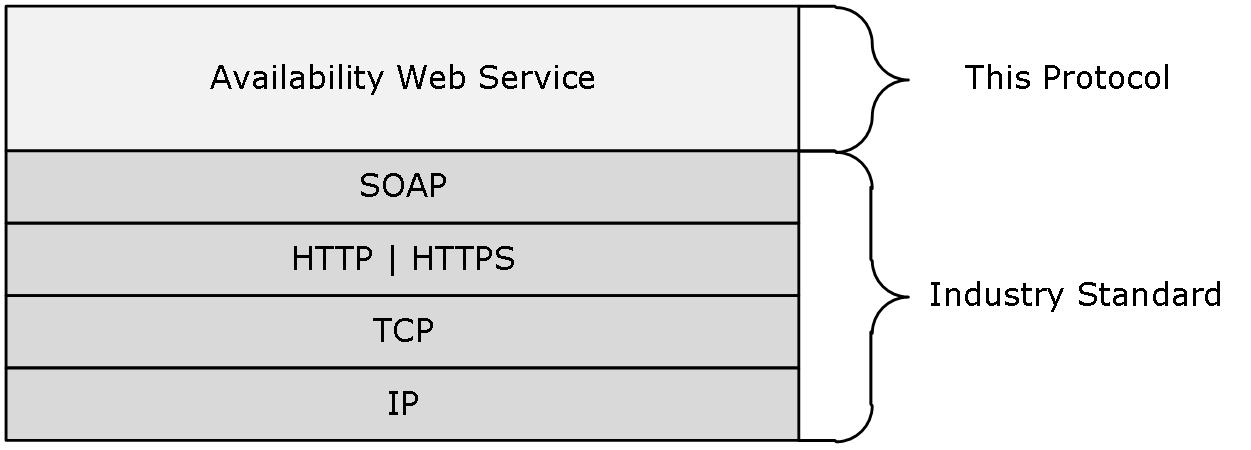 Figure 1:  This protocol in relation to other protocolsFor conceptual background information and overviews of the relationships and interactions between this and other protocols, see [MS-OXPROTO].Prerequisites/PreconditionsThe endpoint URL that is returned by either the Autodiscover Publishing Lookup SOAP-based Web Service Protocol, as described in [MS-OXWSADISC], or the Autodiscover Publishing and Lookup Protocol, as described in [MS-OXDSCLI], is required to form the HTTP request to the Web server that hosts this protocol. The operations that this protocol defines cannot be accessed unless the correct endpoint is identified in the HTTP Web requests that target this protocol. Applicability StatementThis protocol is applicable to client applications that use Web services to request calendar availability information from the server.Versioning and Capability NegotiationThis document covers versioning issues in the following areas:Supported Transports: This protocol uses SOAP 1.1, as specified in section 2.1.Protocol Versions: This protocol has only one WSDL port type version. The version of the server responding to the request is identified by using the ServerVersionInfo element, as described in [MS-OXWSCDATA] section 2.2.3.10.Security and Authentication Methods: This protocol relies on the Web server that is hosting it to perform authentication.Localization: This protocol includes dates and times in various messages. Local time zone considerations for such dates and times are specified in section 3.1.4.1.3.19.Capability Negotiation: This protocol does not support version negotiation.Vendor-Extensible FieldsNone.Standards AssignmentsNone.MessagesIn the following sections, the schema definition might differ from the processing rules imposed by the protocol. The WSDL in this specification provides a base description of the protocol. The schema in this specification provides a base description of the message syntax. The text that specifies the WSDL and schema might specify restrictions that reflect actual protocol behavior. For example, the schema definition might allow for an element to be empty, null, or not present but the behavior of the protocol as specified restricts the same elements to being non-empty, not null, or present.TransportThe SOAP version supported is SOAP 1.1. For details, see [SOAP1.1]. This protocol MUST support SOAP over HTTP, as specified in [RFC2616]. The protocol servers SHOULD additionally support SOAP over HTTPS for securing communications with clients, as specified in [RFC2818].Protocol messages MUST be formatted as specified in [SOAP1.1] section 4.X-ClientStatistics HeaderThe X-ClientStatistics header SHOULD<1> be sent by the client to the server to report free/busy status request statistics to the server. The following table lists the fields that are included in the X-ClientStatistics header.Multiple reports included in the same X-ClientStatistics header MUST be separated by semicolons. Common Message SyntaxThe request header for this protocol SHOULD<2> contain a MessageID header, as specified in section 2.1.1. This section contains common definitions that are used by this protocol. The syntax of the definitions uses XML Schema, as defined in [XMLSCHEMA1] and [XMLSCHEMA2], and WSDL, as defined in [WSDL].NamespacesThis specification defines and references various XML namespaces using the mechanisms specified in [XMLNS]. Although this specification associates a specific XML namespace prefix for each XML namespace that is used, the choice of any XML namespace prefix is implementation-specific and not significant for interoperability.MessagesThis specification does not define any common WSDL message definitions.ElementsThis specification does not define any common XML schema element definitions.Complex TypesThis specification does not define any common XML schema complex type definitions.Simple TypesThis specification does not define any common XML schema simple type definitions.AttributesThis specification does not define any common XML schema attribute definitions.GroupsThis specification does not define any common XML schema group definitions.Attribute GroupsThis specification does not define any common XML schema attribute group definitions.Protocol DetailsThis protocol specifies a way of getting calendar data for a set of mailboxes, which can represent users, rooms, or resources, from a server.The client side of this protocol is simply a pass-through. That is, no additional timers or other state is required on the client side of this protocol. Calls made by the higher-layer protocol or application are passed directly to the transport, and the results returned by the transport are passed directly back to the higher-layer protocol or application.ExchangeServicePortType Server DetailsThis protocol defines a single port type with one operation that enables client implementations to query a server for user availability information.Abstract Data ModelThis section describes a conceptual model of possible data organization that an implementation maintains to participate in this protocol. The described organization is provided to facilitate the explanation how the protocol behaves. This document does not mandate that implementations adhere to this model as long as their external behavior is consistent with that specified in this document.The availability information that is returned by this protocol is taken from the data store and can be generated in response to each request.TimersNone.InitializationNone.Message Processing Events and Sequencing RulesThe following table summarizes the list of operations as defined by this specification.GetUserAvailability OperationThe GetUserAvailability operation provides current user availability information at a specified level of detail.<3>The following is the WSDL port type specification of this operation.<wsdl:operation name="GetUserAvailability">    <wsdl:input message="tns:GetUserAvailabilitySoapIn" />    <wsdl:output message="tns:GetUserAvailabilitySoapOut" /></wsdl:operation>The following is the WSDL binding specification of this operation.<4><wsdl:operation name="GetUserAvailability">   <soap:operation soapAction="http://schemas.microsoft.com/exchange/services/2006/messages/GetUserAvailability"/>   <wsdl:input>      <soap:header message="tns:GetUserAvailabilitySoapIn" part="Impersonation" use="literal"/>      <soap:header message="tns:GetUserAvailabilitySoapIn" part="TimeZoneContext" use="literal"/>      <soap:header message="tns:GetUserAvailabilitySoapIn" part="RequestVersion" use="literal"/>      <soap:body parts="GetUserAvailabilityRequest" use="literal"/>   </wsdl:input>    <wsdl:output>      <soap:body parts="GetUserAvailabilityResult" use="literal"/>      <soap:header message="tns:GetUserAvailabilitySoapOut"part="ServerVersion" use="literal"/>   </wsdl:output></wsdl:operation>For a successful request, the GetUserAvailability operation MUST return a GetUserAvailabilityResponse element with the ResponseClass attribute ([MS-OXWSCDATA] section 2.2.4.67) of the ResponseMessage element (section 3.1.4.1.3.11) set to "Success". The ResponseCode attribute ([MS-OXWSCDATA] section 2.2.4.67) of the ResponseMessage element MUST be set to "NoError".If one or more of the mailboxes in the MailboxDataArray element (section 3.1.4.1.3.14) in the GetUserAvailabilityRequest element (section 3.1.4.1.1.1) is not found in the directory service, the server MUST return a ResponseMessage element in the FreeBusyResponseArray element (section 3.1.4.1.3.15) of the GetUserAvailabilityResponse element (section 3.1.4.1.1.2) with the ResponseClass attribute of the ResponseMessage element set to "Error" and the MessageText element ([MS-OXWSCDATA] section 2.2.4.67) of the ResponseMessage element set to "Unable to resolve email address <SMTP address> to an Active Directory object", where <SMTP address> is replaced with the email address that cannot be resolved.If there are no mailboxes specified in the request, the server MUST return a SOAP fault. The following XML specifies the SOAP body that MUST be returned.<?xml version="1.0" encoding="utf-8" ?> <soap:Envelope xmlns:soap="http://schemas.xmlsoap.org/soap/envelope/" xmlns:xsi="http://www.w3.org/2001/XMLSchema-instance" xmlns:xsd="http://www.w3.org/2001/XMLSchema"> <soap:Header> <t:ServerVersionInfo MajorVersion="8" MinorVersion="1" MajorBuildNumber="240" MinorBuildNumber="5" xmlns:t="http://schemas.microsoft.com/exchange/services/2006/types" /> </soap:Header> <soap:Body> <soap:Fault> <faultcode>soap:Client</faultcode> <faultstring>Microsoft.Exchange.InfoWorker.Common.Availability.IdentityArrayEmptyException: The MailboxData array is empty. ---> The MailboxData array is empty.</faultstring> <faultactor>https://server/ews/exchange.asmx</faultactor> <detail> <ErrorCode xmlns="http://schemas.microsoft.com/exchange/services/2006/messages">5001</ErrorCode> </detail> </soap:Fault> </soap:Body> </soap:Envelope>MessagesThe following table summarizes the set of WSDL message definitions that are specific to this operation.GetUserAvailabilitySoapIn MessageThe GetUserAvailabilitySoapIn WSDL message specifies the GetUserAvailability operation request to return availability information.<wsdl:message name="GetUserAvailabilitySoapIn">  <wsdl:part name="GetUserAvailabilityRequest"     element="tns:GetUserAvailabilityRequest"/>  <wsdl:part name="Impersonation" element="t:ExchangeImpersonation"/>  <wsdl:part name="TimeZoneContext" element="t:TimeZoneContext"/>  <wsdl:part name="RequestVersion" element="t:RequestServerVersion"/></wsdl:message>The GetUserAvailabilitySoapIn WSDL message is the input message for the SOAP action http://schemas.microsoft.com/exchange/services/2006/messages/GetUserAvailability.The parts of the GetUserAvailabilitySoapIn WSDL message are described in the following table.GetUserAvailabilitySoapOut MessageThe GetUserAvailabilitySoapOut WSDL message specifies the server response to a GetUserAvailability operation request.<wsdl:message name="GetUserAvailabilitySoapOut">   <wsdl:part name="GetUserAvailabilityResult" element="tns:GetUserAvailabilityResponse"/>   <wsdl:part name="ServerVersion" element="t:ServerVersionInfo"/></wsdl:message>The GetUserAvailabilitySoapOut WSDL message is the output message for the SOAP action http://schemas.microsoft.com/exchange/services/2006/messages/GetUserAvailability.The parts of the GetUserAvailabilitySoapOut WSDL message are described in the following table.ElementsThe following table summarizes the XML schema element definitions that are specific to this operation.t:FreeBusyViewOptions ElementThe FreeBusyViewOptions element specifies the type of free/busy status information that is returned in the response.<xs:element name="FreeBusyViewOptions"  type="t:FreeBusyViewOptionsType" />m:GetUserAvailabilityRequest ElementThe GetUserAvailabilityRequest element specifies the root element in a GetUserAvailability operation request.<xs:element name="GetUserAvailabilityRequest"  type="m:GetUserAvailabilityRequestType" />m:GetUserAvailabilityResponse ElementThe GetUserAvailabilityResponse element specifies the root element in a GetUserAvailability operation response.<xs:element name="GetUserAvailabilityResponse"  type="m:GetUserAvailabilityResponseType" />t:SuggestionsViewOptions ElementThe SuggestionsViewOptions element contains the options for obtaining meeting suggestion information.<xs:element name="SuggestionsViewOptions"  type="t:SuggestionsViewOptionsType" />t:TimeZone ElementThe TimeZone element specifies time zone–related information.<xs:element name="TimeZone"  type="t:SerializableTimeZone" />Complex TypesThe following table summarizes the XML schema complex type definitions that are specific to this operation.t:ArrayOfAttendeeConflictData Complex TypeThe ArrayOfAttendeeConflictData complex type specifies an array of conflict data for queried attendees while retrieving suggested meeting times.<xs:complexType name="ArrayOfAttendeeConflictData">  <xs:choice    maxOccurs="unbounded"    minOccurs="0"  >    <xs:element name="UnknownAttendeeConflictData"      type="t:UnknownAttendeeConflictData"      maxOccurs="1"      minOccurs="1"      nillable="true"     />    <xs:element name="IndividualAttendeeConflictData"      type="t:IndividualAttendeeConflictData"      maxOccurs="1"      minOccurs="1"      nillable="true"     />    <xs:element name="TooBigGroupAttendeeConflictData"      type="t:TooBigGroupAttendeeConflictData"     />    <xs:element name="GroupAttendeeConflictData"      type="t:GroupAttendeeConflictData"      maxOccurs="1"      minOccurs="1"      nillable="true"     />  </xs:choice></xs:complexType>The following table lists the child elements of the ArrayOfAttendeeConflictData complex type.t:ArrayOfCalendarEvent Complex TypeThe ArrayOfCalendarEvent complex type specifies an array of calendar events for the attendee.<xs:complexType name="ArrayOfCalendarEvent">  <xs:sequence>    <xs:element name="CalendarEvent"      type="t:CalendarEvent"      maxOccurs="unbounded"      minOccurs="0"     />  </xs:sequence></xs:complexType>The following table lists the child elements of the ArrayOfCalendarEvent complex type.m:ArrayOfFreeBusyResponse Complex TypeThe ArrayOfFreeBusyResponse complex type contains the requested users' availability information. The order of the individual elements of this array MUST match the order of the users in the GetUserAvailabilityRequest element (section 3.1.4.1.2.2).<xs:complexType name="ArrayOfFreeBusyResponse">  <xs:sequence>    <xs:element name="FreeBusyResponse"      type="m:FreeBusyResponseType"      maxOccurs="unbounded"      minOccurs="0"     />  </xs:sequence></xs:complexType>The following table lists the child elements of the ArrayOfFreeBusyResponse complex type.t:ArrayOfMailboxData Complex TypeThe ArrayOfMailboxData complex type contains a list of mailboxes to query for availability information.<xs:complexType name="ArrayOfMailboxData">  <xs:sequence>    <xs:element name="MailboxData"      type="t:MailboxData"      maxOccurs="unbounded"      minOccurs="0"      nillable="true"     />  </xs:sequence></xs:complexType>The following table lists the child elements of the ArrayOfMailboxData complex type.t:ArrayOfSuggestion Complex TypeThe ArrayOfSuggestion complex type specifies an array of meeting suggestions in an Availability response.<xs:complexType name="ArrayOfSuggestion">  <xs:sequence>    <xs:element name="Suggestion"      type="t:Suggestion"      maxOccurs="unbounded"      minOccurs="0"      nillable="true"     />  </xs:sequence></xs:complexType>The following table lists the child elements of the ArrayOfSuggestion complex type.t:ArrayOfSuggestionDayResult Complex TypeThe ArrayOfSuggestionDayResult complex type specifies an array of meeting suggestions organized by date.<xs:complexType name="ArrayOfSuggestionDayResult">  <xs:sequence>    <xs:element name="SuggestionDayResult"      type="t:SuggestionDayResult"     />  </xs:sequence></xs:complexType>The following table lists the child elements of the ArrayOfSuggestionDayResult complex type.t:ArrayOfWorkingPeriod Complex TypeThe ArrayOfWorkingPeriod complex type specifies the working period information for the mailbox user.<xs:complexType name="ArrayOfWorkingPeriod">  <xs:sequence>    <xs:element name="WorkingPeriod"      type="t:WorkingPeriod"      maxOccurs="unbounded"      minOccurs="0"     />  </xs:sequence></xs:complexType>The following table lists the child elements of the ArrayOfWorkingPeriod complex type.t:AttendeeConflictData Complex TypeThe AttendeeConflictData complex type specifies the abstract base type that is used for the UnknownAttendeeConflictData (section 3.1.4.1.3.26), TooBigGroupAttendeeConflictData (section 3.1.4.1.3.25), IndividualAttendeeConflictData (section 3.1.4.1.3.17), and GroupAttendeeConflictData (section 3.1.4.1.3.16) complex types.<xs:complexType name="AttendeeConflictData"  abstract="true" />t:CalendarEvent Complex TypeThe CalendarEvent complex type represents an item in the calendar.<xs:complexType name="CalendarEvent">  <xs:sequence>    <xs:element name="StartTime"      type="xs:dateTime"      maxOccurs="1"      minOccurs="1"     />    <xs:element name="EndTime"      type="xs:dateTime"      maxOccurs="1"      minOccurs="1"     />    <xs:element name="BusyType"      type="t:LegacyFreeBusyType"      maxOccurs="1"      minOccurs="1"     />    <xs:element name="CalendarEventDetails"      type="t:CalendarEventDetails"      maxOccurs="1"      minOccurs="0"     />  </xs:sequence></xs:complexType>The following table lists the child elements of the CalendarEvent complex type.t:CalendarEventDetails Complex TypeThe CalendarEventDetails complex type specifies additional information about a calendar event.<xs:complexType name="CalendarEventDetails">  <xs:sequence>    <xs:element name="ID"      type="xs:string"      minOccurs="0"      maxOccurs="1"     />    <xs:element name="Subject"      type="xs:string"      minOccurs="0"      maxOccurs="1"     />    <xs:element name="Location"      type="xs:string"      minOccurs="0"      maxOccurs="1"     />    <xs:element name="IsMeeting"      type="xs:boolean"      maxOccurs="1"      minOccurs="1"     />    <xs:element name="IsRecurring"      type="xs:boolean"      maxOccurs="1"      minOccurs="1"     />    <xs:element name="IsException"      type="xs:boolean"      maxOccurs="1"      minOccurs="1"     />    <xs:element name="IsReminderSet"      type="xs:boolean"      maxOccurs="1"      minOccurs="1"     />    <xs:element name="IsPrivate"      type="xs:boolean"      maxOccurs="1"      minOccurs="1"     />  </xs:sequence></xs:complexType>The following table lists the child elements of the CalendarEventDetails complex type.The following restrictions apply to the CalendarEventDetails complex type:All the child elements are listed in the sequence in which they occur.If the IsPrivate element is set to "TRUE", the required elements (IsMeeting, IsRecurring, IsException, IsReminderSet, IsPrivate) MUST be returned and the optional elements (ID, Subject, Location) MUST NOT be returned. If the IsPrivate element is set to "FALSE", the required elements MUST be returned and the optional elements can be present.The following table maps the information in the CalendarEvent complex type to properties on a calendar item, as specified in [MS-OXOCAL].m:FreeBusyResponseType Complex TypeThe FreeBusyResponseType complex type specifies the returned response from the service.<xs:complexType name="FreeBusyResponseType">  <xs:sequence>    <xs:element name="ResponseMessage"      type="m:ResponseMessageType"      maxOccurs="1"      minOccurs="0"     />    <xs:element name="FreeBusyView"      type="t:FreeBusyView"     />  </xs:sequence></xs:complexType>The following table lists the child elements of the FreeBusyResponseType complex type.t:FreeBusyView Complex TypeThe FreeBusyView complex type specifies the free/busy status information that is returned in the response.<xs:complexType name="FreeBusyView">  <xs:sequence>    <xs:element name="FreeBusyViewType"      type="t:FreeBusyViewType"      maxOccurs="1"      minOccurs="1"     />    <xs:element name="MergedFreeBusy"      type="xs:string"      maxOccurs="1"      minOccurs="0"     />    <xs:element name="CalendarEventArray"      type="t:ArrayOfCalendarEvent"      maxOccurs="1"      minOccurs="0"     />    <xs:element name="WorkingHours"      type="t:WorkingHours"      maxOccurs="1"      minOccurs="0"     />  </xs:sequence></xs:complexType>The following table lists the child elements of the FreeBusyView complex type.t:FreeBusyViewOptionsType Complex TypeThe FreeBusyViewOptionsType complex type indicates what data is to be returned in the response.<xs:complexType name="FreeBusyViewOptionsType">  <xs:sequence>    <xs:element name="TimeWindow"      type="t:Duration"      maxOccurs="1"      minOccurs="1"     />    <xs:element name="MergedFreeBusyIntervalInMinutes"      type="xs:int"      maxOccurs="1"      minOccurs="0"     />    <xs:element name="RequestedView"      type="t:FreeBusyViewType"      maxOccurs="1"      minOccurs="0"     />  </xs:sequence></xs:complexType>The following table lists the child elements of the FreeBusyViewOptionsType complex type.m:GetUserAvailabilityRequestType Complex TypeThe GetUserAvailabilityRequestType complex type specifies the arguments that are used to obtain user availability information.<xs:complexType name="GetUserAvailabilityRequestType">  <xs:complexContent    mixed="false"  >    <xs:extension      base="m:BaseRequestType"    >      <xs:sequence>        <xs:element          ref="t:TimeZone"         />        <xs:element name="MailboxDataArray"          type="t:ArrayOfMailboxData"         />        <xs:element          maxOccurs="1"          minOccurs="0"          ref="t:FreeBusyViewOptions"         />        <xs:element          maxOccurs="1"          minOccurs="0"          ref="t:SuggestionsViewOptions"         />      </xs:sequence>    </xs:extension>  </xs:complexContent></xs:complexType>The following table lists the child elements of the GetUserAvailabilityRequestType complex type.m:GetUserAvailabilityResponseType Complex TypeThe GetUserAvailabilityResponseType complex type specifies which information is returned in a GetUserAvailability operation response.<xs:complexType name="GetUserAvailabilityResponseType">  <xs:sequence>    <xs:element name="FreeBusyResponseArray"      type="m:ArrayOfFreeBusyResponse"      maxOccurs="1"      minOccurs="0"     />    <xs:element name="SuggestionResponse"      type="m:SuggestionsResponseType"      maxOccurs="1"      minOccurs="0"     />  </xs:sequence></xs:complexType>The following table lists the child elements of the GetUserAvailabilityResponseType complex type.t:GroupAttendeeConflictData Complex TypeThe GroupAttendeeConflictData complex type specifies aggregate conflict information about the number of users who are available, the number of users who have conflicts, and the number of users who do not have availability information in a distribution list for a suggested meeting time.<xs:complexType name="GroupAttendeeConflictData">  <xs:complexContent    mixed="false"  >    <xs:extension      base="t:AttendeeConflictData"    >      <xs:sequence>        <xs:element name="NumberOfMembers"          type="xs:int"          maxOccurs="1"          minOccurs="1"         />        <xs:element name="NumberOfMembersAvailable"          type="xs:int"          maxOccurs="1"          minOccurs="1"         />        <xs:element name="NumberOfMembersWithConflict"          type="xs:int"          maxOccurs="1"          minOccurs="1"         />        <xs:element name="NumberOfMembersWithNoData"          type="xs:int"          maxOccurs="1"          minOccurs="1"         />      </xs:sequence>    </xs:extension>  </xs:complexContent></xs:complexType>The following table lists the child elements of the GroupAttendeeConflictData complex type.t:IndividualAttendeeConflictData Complex TypeThe IndividualAttendeeConflictData complex type specifies a user's or contact's free/busy status for a time window that occurs at the same time as the suggested meeting time that is identified in the Suggestion element.<xs:complexType name="IndividualAttendeeConflictData">  <xs:complexContent    mixed="false"  >    <xs:extension      base="t:AttendeeConflictData"    >      <xs:sequence>        <xs:element name="BusyType"          type="t:LegacyFreeBusyType"          maxOccurs="1"          minOccurs="1"         />      </xs:sequence>    </xs:extension>  </xs:complexContent></xs:complexType>The following table lists the child elements of the IndividualAttendeeConflictData complex type.t:MailboxData Complex TypeThe MailboxData complex type specifies details about an attendee.<xs:complexType name="MailxboxData">  <xs:sequence>    <xs:element name="Email"      type="t:EmailAddress"      maxOccurs="1"      minOccurs="1"     />    <xs:element name="AttendeeType"      type="t:MeetingAttendeeType"      maxOccurs="1"      minOccurs="1"     />    <xs:element name="ExcludeConflicts"      type="xs:boolean"      maxOccurs="1"      minOccurs="0"     />  </xs:sequence></xs:complexType>The following table lists the child elements of the MailboxData complex type.t:SerializableTimeZone Complex TypeThe SerializableTimeZone complex type contains elements that identify time zone information. This element also contains information about the transition between standard time and daylight saving time. The TimeZone element in the GetUserAvailabilityRequest WSDL message represents the time zone in which the DateTime values in the request are specified. The DateTime values that are returned by this protocol are also in this time zone. The exception is that working hours in a response are returned in the time zone of the attendee.<xs:complexType name="SerializableTimeZone">  <xs:sequence>    <xs:element name="Bias"      type="xs:int"      maxOccurs="1"      minOccurs="1"     />    <xs:element name="StandardTime"      type="t:SerializableTimeZoneTime"      maxOccurs="1"      minOccurs="1"     />    <xs:element name="DaylightTime"      type="t:SerializableTimeZoneTime"      maxOccurs="1"      minOccurs="1"     />  </xs:sequence></xs:complexType>The following table lists the child elements of the SerializableTimeZone complex type.t:SerializableTimeZoneTime Complex TypeThe SerializableTimeZoneTime complex type specifies a time and a time zone for a meeting suggestion.<xs:complexType name="SerializableTimeZoneTime">  <xs:sequence>    <xs:element name="Bias"      type="xs:int"      maxOccurs="1"      minOccurs="1"     />    <xs:element name="Time"      type="xs:string"      maxOccurs="1"      minOccurs="1"     />    <xs:element name="DayOrder"      type="xs:short"      maxOccurs="1"      minOccurs="1"     />    <xs:element name="Month"      type="xs:short"      maxOccurs="1"      minOccurs="1"     />    <xs:element name="DayOfWeek"      type="t:DayOfWeekType"      maxOccurs="1"      minOccurs="1"     />    <xs:element name="Year"      type="xs:string"      maxOccurs="1"      minOccurs="0"     />  </xs:sequence></xs:complexType>The following table lists the child elements of the SerializableTimeZoneTime complex type.When the Year element is present in the SerializableTimeZoneTime complex type (for dynamic time zones), the value of the DayOrder element MUST be between 1 and 31. When the Year element is not present (for relative time zones), the value of the DayOrder element MUST be between 1 and 5, where 1 represents the Sunday of the first week of the month and 5 represents the Sunday of the last week of the month.t:Suggestion Complex TypeThe Suggestion complex type specifies a single meeting suggestion in a GetUserAvailability operation response.<xs:complexType name="Suggestion">  <xs:sequence>    <xs:element name="MeetingTime"      type="xs:dateTime"      maxOccurs="1"      minOccurs="1"     />    <xs:element name="IsWorkTime"      type="xs:boolean"      maxOccurs="1"      minOccurs="1"     />    <xs:element name="SuggestionQuality"      type="t:SuggestionQuality"      maxOccurs="1"      minOccurs="1"     />    <xs:element name="AttendeeConflictDataArray"      type="t:ArrayOfAttendeeConflictData"      maxOccurs="1"      minOccurs="0"     />  </xs:sequence></xs:complexType>The following table lists the child elements of the Suggestion complex type.t:SuggestionDayResult Complex TypeThe SuggestionDayResult complex type specifies a single day that contains suggested meeting times in a GetUserAvailability operation response.<xs:complexType name="SuggestionDayResult">  <xs:sequence>    <xs:element name="Date"      type="xs:dateTime"      maxOccurs="1"      minOccurs="1"     />    <xs:element name="DayQuality"      type="t:SuggestionQuality"      maxOccurs="1"      minOccurs="1"     />    <xs:element name="SuggestionArray"      type="t:ArrayOfSuggestion"      maxOccurs="1"      minOccurs="0"     />  </xs:sequence></xs:complexType>The following table lists the child elements of the SuggestionDayResult complex type.m:SuggestionsResponseType Complex TypeThe SuggestionsResponseType complex type specifies the response that is returned from the service for meeting suggestions.<xs:complexType name="SuggestionsResponseType">  <xs:sequence>    <xs:element name="ResponseMessage"      type="m:ResponseMessageType"      maxOccurs="1"      minOccurs="0"     />    <xs:element name="SuggestionDayResultArray"      type="t:ArrayOfSuggestionDayResult"      minOccurs="0"      maxOccurs="1"     />  </xs:sequence></xs:complexType>The following table lists the child elements of the SuggestionsResponseType complex type.t:SuggestionsViewOptionsType Complex TypeThe SuggestionsViewOptionsType complex type specifies the options for obtaining meeting suggestion information.<xs:complexType name="SuggestionsViewOptionsType">  <xs:sequence>    <xs:element name="GoodThreshold"      type="xs:int"      maxOccurs="1"      minOccurs="0"     />    <xs:element name="MaximumResultsByDay"      type="xs:int"      maxOccurs="1"      minOccurs="0"     />    <xs:element name="MaximumNonWorkHourResultsByDay"      type="xs:int"      maxOccurs="1"      minOccurs="0"     />    <xs:element name="MeetingDurationInMinutes"      type="xs:int"      maxOccurs="1"      minOccurs="0"     />    <xs:element name="MinimumSuggestionQuality"      type="t:SuggestionQuality"      maxOccurs="1"      minOccurs="0"     />    <xs:element name="DetailedSuggestionsWindow"      type="t:Duration"      maxOccurs="1"      minOccurs="0"     />    <xs:element name="CurrentMeetingTime"      type="xs:dateTime"      maxOccurs="1"      minOccurs="0"     />    <xs:element name="GlobalObjectId"      type="xs:string"      maxOccurs="1"      minOccurs="0"     />  </xs:sequence></xs:complexType>The following table lists the child elements of the SuggestionsViewOptionsType complex type.t:TooBigGroupAttendeeConflictData Complex TypeThe TooBigGroupAttendeeConflictData complex type specifies an attendee that was resolved as a distribution list, but the distribution list was too large to expand.<xs:complexType name="TooBigGroupAttendeeConflictData">  <xs:complexContent    mixed="false"  >    <xs:extension      base="t:AttendeeConflictData"     />  </xs:complexContent></xs:complexType>The TooBigGroupAttendeeConflictData complex type extends the AttendeeConflictData complex type, as specified in section 3.1.4.1.3.8. t:UnknownAttendeeConflictData Complex TypeThe UnknownAttendeeConflictData complex type specifies that an attendee cannot be found in the directory, or that the attendee is not a user, distribution list, or contact to be used in a suggested meeting time response.<xs:complexType name="UnknownAttendeeConflictData">  <xs:complexContent    mixed="false"  >    <xs:extension      base="t:AttendeeConflictData"     />  </xs:complexContent></xs:complexType>The UnknownAttendeeConflictData complex type extends the AttendeeConflictData complex type, as specified in section 3.1.4.1.3.8.t:WorkingHours Complex TypeThe WorkingHours complex type specifies the time zone settings and working hours for the requested mailbox user.<xs:complexType name="WorkingHours">  <xs:sequence>    <xs:element name="TimeZone"      type="t:SerializableTimeZone"      maxOccurs="1"      minOccurs="1"     />    <xs:element name="WorkingPeriodArray"      type="t:ArrayOfWorkingPeriod"      maxOccurs="1"      minOccurs="1"     />  </xs:sequence></xs:complexType>The following table lists the child elements of the WorkingHours complex type.t:WorkingPeriod Complex TypeThe WorkingPeriod complex type contains the work week days and hours of the mailbox user.<xs:complexType name="WorkingPeriod">  <xs:sequence>    <xs:element name="DayOfWeek"      type="t:DaysOfWeekType"      maxOccurs="1"      minOccurs="1"     />    <xs:element name="StartTimeInMinutes"      type="xs:int"      maxOccurs="1"      minOccurs="1"     />    <xs:element name="EndTimeInMinutes"      type="xs:int"      maxOccurs="1"      minOccurs="1"     />  </xs:sequence></xs:complexType>The following table lists the child elements of the WorkingPeriod complex type.Simple TypesThe following table summarizes the XML schema simple type definitions that are specific to this operation.t:FreeBusyViewType Simple TypeThe FreeBusyViewType simple type specifies the type of requested free/busy status information that is returned in a response when it occurs as an instance in the context of a RequestedView element. This simple type specifies the type of free/busy status information that is actually returned in a response when it occurs as an instance in the context of a FreeBusyView element.<xs:simpleType name="FreeBusyViewType">  <xs:restriction    base="xs:string"  >    <xs:enumeration      value="None"     />    <xs:enumeration      value="MergedOnly"     />    <xs:enumeration      value="FreeBusy"     />    <xs:enumeration      value="FreeBusyMerged"     />    <xs:enumeration      value="Detailed"     />    <xs:enumeration      value="DetailedMerged"     />  </xs:restriction></xs:simpleType>The following table lists the values that are defined by the FreeBusyViewType simple type.Merged Free/Busy is a string representation of the Calendar folder for the requested duration. The "MergedFreeBusyIntervalInMinutes" value that is specified in the request is used to break up the requested duration into separate blocks, the size for which is equal to the "MergedFreeBusyInterval" value. The blocks contain a number that represents the free/busy status of the calendar.If the block has overlapping appointments, the following precedence order is used (from high to low): OOF, Busy, Tentative, Free.The mailbox owner can grant users specific free/busy status view permissions. This can be done by setting the free/busy status permissions on the Calendar folder.<12>t:MeetingAttendeeType Simple TypeThe MeetingAttendeeType simple type provides the AttendeeType element values that designate a meeting attendee's role in the MailboxData complex type.<xs:simpleType name="MeetingAttendeeType">  <xs:restriction    base="xs:string"  >    <xs:enumeration      value="Organizer"     />    <xs:enumeration      value="Required"     />    <xs:enumeration      value="Optional"     />    <xs:enumeration      value="Room"     />    <xs:enumeration      value="Resource"     />  </xs:restriction></xs:simpleType>The following table lists the values that are defined by the MeetingAttendeeType simple type.t:SuggestionQuality Simple TypeThe SuggestionQuality simple type specifies the quality level of the suggestion time.<xs:simpleType name="SuggestionQuality">  <xs:restriction    base="xs:string"  >    <xs:enumeration      value="Excellent"     />    <xs:enumeration      value="Good"     />    <xs:enumeration      value="Fair"     />    <xs:enumeration      value="Poor"     />  </xs:restriction></xs:simpleType>The following table lists the values that are defined by the SuggestionQuality simple type.AttributesNone.GroupsNone.Attribute GroupsNone.Timer EventsNone.Other Local EventsNone.Protocol ExamplesGetUserAvailability RequestThe following example shows how to get detailed availability information for two users in the Pacific Time zone. One user has been given free/busy status permissions, and the other user's mailbox is on a computer that does not use this protocol to provide free/busy status information.Working hours for both users are Monday – Friday, 0800 to 1700.<?xml version="1.0" encoding="utf-8"?><soap:Envelope xmlns:xsi="http://www.w3.org/2001/XMLSchema-instance" xmlns:xsd="http://www.w3.org/2001/XMLSchema" xmlns:soap="http://schemas.xmlsoap.org/soap/envelope/">  <soap:Header>    <wsa:MessageID xmlns:wsa="http://www.w3.org/2005/08/addressing/">      [unique message identifier]    </wsa:MessageID>  </soap:Header>  <soap:Body>    <GetUserAvailabilityRequest xmlns="http://schemas.microsoft.com/exchange/services/2006/messages">      <TimeZone xmlns="http://schemas.microsoft.com/exchange/services/2006/types">        <Bias>480</Bias>        <StandardTime>          <Bias>0</Bias>          <Time>02:00:00</Time>          <DayOrder>5</DayOrder>          <Month>10</Month>          <DayOfWeek>Sunday</DayOfWeek>        </StandardTime>        <DaylightTime>          <Bias>-60</Bias>          <Time>02:00:00</Time>          <DayOrder>1</DayOrder>          <Month>4</Month>          <DayOfWeek>Sunday</DayOfWeek>        </DaylightTime>      </TimeZone>      <MailboxDataArray>        <MailboxData xmlns="http://schemas.microsoft.com/exchange/services/2006/types">          <Email>            <Name></Name>            <Address>user1@example.com</Address>            <RoutingType>SMTP</RoutingType>          </Email>          <AttendeeType>Required</AttendeeType>          <ExcludeConflicts>false</ExcludeConflicts>        </MailboxData>        <MailboxData xmlns="http://schemas.microsoft.com/exchange/services/2006/types">          <Email>            <Name></Name>            <Address>user2@example.com</Address>            <RoutingType>SMTP</RoutingType>          </Email>          <AttendeeType>Required</AttendeeType>          <ExcludeConflicts>false</ExcludeConflicts>        </MailboxData>      </MailboxDataArray>      <FreeBusyViewOptions xmlns="http://schemas.microsoft.com/exchange/services/2006/types">        <TimeWindow>          <StartTime>2008-01-20T00:00:00</StartTime>          <EndTime>2008-01-21T00:00:00</EndTime>        </TimeWindow>        <MergedFreeBusyIntervalInMinutes>30</MergedFreeBusyIntervalInMinutes>        <RequestedView>Detailed</RequestedView>      </FreeBusyViewOptions>    </GetUserAvailabilityRequest>  </soap:Body></soap:Envelope>GetUserAvailability ResponseThe following is an example of a successful response from this protocol.<?xml version="1.0" encoding="utf-8" ?><soap:Envelope xmlns:soap="http://schemas.xmlsoap.org/soap/envelope/" xmlns:xsi="http://www.w3.org/2001/XMLSchema-instance" xmlns:xsd="http://www.w3.org/2001/XMLSchema">  <soap:Header>    <t:ServerVersionInfo MajorVersion="8" MinorVersion="1" MajorBuildNumber="240" MinorBuildNumber="5" xmlns:t="http://schemas.microsoft.com/exchange/services/2006/types" />  </soap:Header>  <soap:Body>    <GetUserAvailabilityResponse xmlns="http://schemas.microsoft.com/exchange/services/2006/messages">      <FreeBusyResponseArray>        <FreeBusyResponse>          <ResponseMessage ResponseClass="Success">            <ResponseCode>NoError</ResponseCode>          </ResponseMessage>          <FreeBusyView>            <FreeBusyViewType xmlns="http://schemas.microsoft.com/exchange/services/2006/types">FreeBusy</FreeBusyViewType>            <CalendarEventArray xmlns="http://schemas.microsoft.com/exchange/services/2006/types">              <CalendarEvent>                <StartTime>2008-01-21T11:30:00</StartTime>                <EndTime>2008-01-21T14:00:00</EndTime>                <BusyType>Tentative</BusyType>              </CalendarEvent>              <CalendarEvent>                <StartTime>2008-01-21T13:00:00</StartTime>                <EndTime>2008-01-21T14:00:00</EndTime>                <BusyType>Tentative</BusyType>              </CalendarEvent>            </CalendarEventArray>            <WorkingHours xmlns="http://schemas.microsoft.com/exchange/services/2006/types">              <TimeZone>                <Bias>480</Bias>                <StandardTime>                  <Bias>0</Bias>                  <Time>02:00:00</Time>                  <DayOrder>1</DayOrder>                  <Month>11</Month>                  <DayOfWeek>Sunday</DayOfWeek>                </StandardTime>                <DaylightTime>                  <Bias>-60</Bias>                  <Time>02:00:00</Time>                  <DayOrder>2</DayOrder>                  <Month>3</Month>                  <DayOfWeek>Sunday</DayOfWeek>                </DaylightTime>              </TimeZone>              <WorkingPeriodArray>                <WorkingPeriod>                  <DayOfWeek>Monday Tuesday Wednesday Thursday Friday</DayOfWeek>                  <StartTimeInMinutes>480</StartTimeInMinutes>                  <EndTimeInMinutes>1020</EndTimeInMinutes>                </WorkingPeriod>              </WorkingPeriodArray>            </WorkingHours>          </FreeBusyView>        </FreeBusyResponse>        <FreeBusyResponse>          <ResponseMessage ResponseClass="Success">            <ResponseCode>NoError</ResponseCode>          </ResponseMessage>          <FreeBusyView>            <FreeBusyViewType xmlns="http://schemas.microsoft.com/exchange/services/2006/types">Detailed</FreeBusyViewType>            <CalendarEventArray xmlns="http://schemas.microsoft.com/exchange/services/2006/types">              <CalendarEvent>                <StartTime>2008-01-21T08:00:00</StartTime>                <EndTime>2008-01-21T09:00:00</EndTime>                <BusyType>Tentative</BusyType>                <CalendarEventDetails>                  <ID>00000000CEB2AC9CFA28D311AECE0008C707F197070019398D273324D3118A2B0008C7E9A5690000000A24590000603ECC64E5A9D843AFA932BEBCE2DE3D0002B8745C820000</ID>                  <Subject>Meeting1</Subject>                  <Location>Location1</Location>                  <IsMeeting>true</IsMeeting>                  <IsRecurring>false</IsRecurring>                  <IsException>false</IsException>                  <IsReminderSet>false</IsReminderSet>                  <IsPrivate>false</IsPrivate>                </CalendarEventDetails>              </CalendarEvent>              <CalendarEvent>                <StartTime>2008-01-21T13:00:00</StartTime>                <EndTime>2008-01-21T14:00:00</EndTime>                <BusyType>Busy</BusyType>                <CalendarEventDetails>                  <ID>00000000CEB2AC9CFA28D311AECE0008C707F197070019398D273324D3118A2B0008C7E9A5690000000A24590000EF70892B18E20546A69506A5B037FFF60034E85A28180000</ID>                  <Subject>Meeting2</Subject>                  <Location>Location2</Location>                  <IsMeeting>true</IsMeeting>                  <IsRecurring>false</IsRecurring>                  <IsException>false</IsException>                  <IsReminderSet>false</IsReminderSet>                  <IsPrivate>false</IsPrivate>                </CalendarEventDetails>              </CalendarEvent>              <CalendarEvent>                <StartTime>2008-01-21T14:30:00</StartTime>                <EndTime>2008-01-21T15:00:00</EndTime>                <BusyType>Busy</BusyType>                <CalendarEventDetails>                  <ID>00000000CEB2AC9CFA28D311AECE0008C707F197070019398D273324D3118A2B0008C7E9A5690000000A245900005B0217B934765A46963D785DF0840DDC00B35D7DF3C80000</ID>                  <Subject>Meeting3</Subject>                  <Location>my office</Location>                  <IsMeeting>true</IsMeeting>                  <IsRecurring>true</IsRecurring>                  <IsException>false</IsException>                  <IsReminderSet>true</IsReminderSet>                  <IsPrivate>false</IsPrivate>                </CalendarEventDetails>              </CalendarEvent>            </CalendarEventArray>            <WorkingHours xmlns="http://schemas.microsoft.com/exchange/services/2006/types">              <TimeZone>                <Bias>480</Bias>                <StandardTime>                  <Bias>0</Bias>                  <Time>02:00:00</Time>                  <DayOrder>1</DayOrder>                  <Month>11</Month>                  <DayOfWeek>Sunday</DayOfWeek>                </StandardTime>                <DaylightTime>                  <Bias>-60</Bias>                  <Time>02:00:00</Time>                  <DayOrder>2</DayOrder>                  <Month>3</Month>                  <DayOfWeek>Sunday</DayOfWeek>                </DaylightTime>              </TimeZone>              <WorkingPeriodArray>                <WorkingPeriod>                  <DayOfWeek>Monday Tuesday Wednesday Thursday Friday</DayOfWeek>                  <StartTimeInMinutes>480</StartTimeInMinutes>                  <EndTimeInMinutes>1020</EndTimeInMinutes>                </WorkingPeriod>              </WorkingPeriodArray>            </WorkingHours>          </FreeBusyView>        </FreeBusyResponse>      </FreeBusyResponseArray>    </GetUserAvailabilityResponse>  </soap:Body></soap:Envelope>Merged Free/Busy StringThe following example shows how the MergedFreeBusy string is created by the server for a specified set of free/busy status view options. The following is an example of the FreeBusyViewOptions element of a GetUserAvailability operation request.<FreeBusyViewOptions xmlns="http://schemas.microsoft.com/exchange/services/2006/types">  <TimeWindow>     <StartTime>2008-01-30T00:00:00</StartTime>     <EndTime>2008-01-31T00:00:00</EndTime>   </TimeWindow>   <MergedFreeBusyIntervalInMinutes>60</MergedFreeBusyIntervalInMinutes>   <RequestedView>FreeBusy</RequestedView></FreeBusyViewOptions>The following is the CalendarEventArray element that is returned in the response.<CalendarEventArray xmlns="http://schemas.microsoft.com/exchange/services/2006/types">   <CalendarEvent>     <StartTime>2008-01-30T12:00:00</StartTime>     <EndTime>2008-01-30T14:00:00</EndTime>     <BusyType>OOF</BusyType>   </CalendarEvent>   <CalendarEvent>     <StartTime>2008-01-30T13:30:00</StartTime>     <EndTime>2008-01-30T14:30:00</EndTime>     <BusyType>Busy</BusyType>   </CalendarEvent></CalendarEventArray>The corresponding merged free/busy status string will be the following: 000000000000332000000000Between 1:30 and 2:00 P.M., the mailbox has two overlapping appointments, one marked OOF and the other marked Busy. The merged free/busy status string for that slot has to be marked OOF. The no data value (4) is not returned in the merged free/busy status string.For a description of how the merged free/busy status string is constructed by the server, see section 3.1.4.1.4.1.Unsuccessful ResponseSOAP ExceptionThe following is an example of a SOAP exception that is thrown when the MailboxData element is empty.<?xml version="1.0" encoding="utf-8" ?><soap:Envelope xmlns:soap="http://schemas.xmlsoap.org/soap/envelope/" xmlns:xsi="http://www.w3.org/2001/XMLSchema-instance" xmlns:xsd="http://www.w3.org/2001/XMLSchema">  <soap:Header>    <t:ServerVersionInfo MajorVersion="8" MinorVersion="1" MajorBuildNumber="240" MinorBuildNumber="5" xmlns:t="http://schemas.microsoft.com/exchange/services/2006/types" />  </soap:Header>  <soap:Body>    <soap:Fault>      <faultcode>soap:Client</faultcode>      <faultstring>Microsoft.Exchange.InfoWorker.Common.Availability.IdentityArrayEmptyException: The MailboxData array is empty. ---> The MailboxData array is empty.</faultstring>      <faultactor>https://server/ews/exchange.asmx</faultactor>      <detail>        <ErrorCode xmlns="http://schemas.microsoft.com/exchange/services/2006/messages">5001</ErrorCode>      </detail>    </soap:Fault>  </soap:Body></soap:Envelope>GetUserAvailability Error ResponseThe following is an example where a mailbox in the MailboxData element cannot be found in the directory service.<?xml version="1.0" encoding="utf-8" ?><soap:Envelope xmlns:soap="http://schemas.xmlsoap.org/soap/envelope/" xmlns:xsi=" http://www.w3.org/2001/XMLSchema-instance" xmlns:xsd="http://www.w3.org/2001/XMLSchema">  <soap:Header>    <t:ServerVersionInfo MajorVersion="8" MinorVersion="1" MajorBuildNumber="240" MinorBuildNumber="5" xmlns:t="http://schemas.microsoft.com/exchange/services/2006/types" />  </soap:Header>  <soap:Body>    <GetUserAvailabilityResponse xmlns="http://schemas.microsoft.com/exchange/services/2006/messages">      <FreeBusyResponseArray>        <FreeBusyResponse>          <ResponseMessage ResponseClass="Error">            <MessageText>              Unable to resolve email address <>SMTP:nouser@example.com to an Active Directory object.            </MessageText>            <ResponseCode>ErrorMailRecipientNotFound</ResponseCode>            <DescriptiveLinkKey>0</DescriptiveLinkKey>            <MessageXml>              <ExceptionType xmlns="http://schemas.microsoft.com/exchange/services/2006/errors">Microsoft.Exchange.InfoWorker.Common.Availability.MailRecipientNotFoundException</ExceptionType>              <ExceptionCode xmlns="http://schemas.microsoft.com/exchange/services/2006/errors">5009</ExceptionCode>            </MessageXml>          </ResponseMessage>          <FreeBusyView>            <FreeBusyViewType xmlns="http://schemas.microsoft.com/exchange/services/2006/types">None</FreeBusyViewType>          </FreeBusyView>        </FreeBusyResponse>      </FreeBusyResponseArray>    </GetUserAvailabilityResponse>  </soap:Body></soap:Envelope>SecuritySecurity Considerations for ImplementersNone.Index of Security ParametersNone.Appendix A: Full WSDLThe XML files that are listed in the following table are required in order to implement the functionality specified in this document. The contents of each file are included in this section.These files have to be placed in a common folder in order for the WSDL to validate and operate. Also, any schema files that are included in or imported into the MS-OXWAVLS-messages.xsd or MS-OXWAVLS-types.xsd schemas have to be placed in the common folder with these files.This section contains the contents of the MS-OXWAVLS.wsdl file. For ease of implementation, the full WSDL is provided in this appendix.<?xml version="1.0" encoding="utf-8"?><wsdl:definitions xmlns:soap="http://schemas.xmlsoap.org/wsdl/soap/" xmlns:tns="http://schemas.microsoft.com/exchange/services/2006/messages" targetNamespace="http://schemas.microsoft.com/exchange/services/2006/messages" xmlns:wsdl="http://schemas.xmlsoap.org/wsdl/" xmlns:t="http://schemas.microsoft.com/exchange/services/2006/types">  <wsdl:types>    <xs:schema id="messages" elementFormDefault="qualified" version="Exchange2016" xmlns:t="http://schemas.microsoft.com/exchange/services/2006/types" xmlns:xs="http://www.w3.org/2001/XMLSchema" targetNamespace="http://schemas.microsoft.com/exchange/services/2006/messages">      <xs:include schemaLocation="MS-OXWAVLS-messages.xsd"/>    </xs:schema>  </wsdl:types>  <wsdl:message name="GetUserAvailabilitySoapIn">    <wsdl:part name="GetUserAvailabilityRequest" element="tns:GetUserAvailabilityRequest"/>    <wsdl:part name="Impersonation" element="t:ExchangeImpersonation"/>    <wsdl:part name="TimeZoneContext" element="t:TimeZoneContext"/>    <wsdl:part name="RequestVersion" element="t:RequestServerVersion"/>  </wsdl:message>  <wsdl:message name="GetUserAvailabilitySoapOut">    <wsdl:part name="GetUserAvailabilityResult" element="tns:GetUserAvailabilityResponse"/>    <wsdl:part name="ServerVersion" element="t:ServerVersionInfo"/>  </wsdl:message>  <wsdl:portType name="ExchangeServicePortType">    <wsdl:operation name="GetUserAvailability">      <wsdl:input message="tns:GetUserAvailabilitySoapIn"/>      <wsdl:output message="tns:GetUserAvailabilitySoapOut"/>    </wsdl:operation>  </wsdl:portType>  <wsdl:binding name="ExchangeServiceBinding" type="tns:ExchangeServicePortType">    <wsdl:documentation>      <wsi:Claim conformsTo="http://ws-i.org/profiles/basic/1.0" xmlns:wsi="http://ws-i.org/schemas/conformanceClaim/"/>    </wsdl:documentation>    <soap:binding transport="http://schemas.xmlsoap.org/soap/http" style="document"/>    <wsdl:operation name="GetUserAvailability">      <soap:operation soapAction="http://schemas.microsoft.com/exchange/services/2006/messages/GetUserAvailability"/>      <wsdl:input>        <soap:header message="tns:GetUserAvailabilitySoapIn" part="Impersonation" use="literal"/>        <soap:header message="tns:GetUserAvailabilitySoapIn" part="TimeZoneContext" use="literal"/>        <soap:header message="tns:GetUserAvailabilitySoapIn" part="RequestVersion" use="literal"/>        <soap:body parts="GetUserAvailabilityRequest" use="literal"/>      </wsdl:input>      <wsdl:output>        <soap:body parts="GetUserAvailabilityResult" use="literal"/>        <soap:header message="tns:GetUserAvailabilitySoapOut" part="ServerVersion" use="literal"/>      </wsdl:output>    </wsdl:operation>  </wsdl:binding></wsdl:definitions>Appendix B: Full XML SchemaFor ease of implementation, the following sections provide the full XML schema for this protocol.These files have to be placed in a common folder in order for the WSDL to validate and operate. Also, any schema files that are included in or imported into the MS-OXWAVLS-types.xsd or MS-OXWAVLS-messages.xsd schemas have to be placed in the common folder along with the files listed in the table.Messages SchemaThis section contains the contents of the MS-OXWAVLS-messages.xsd file and information about additional files that this schema file requires to operate correctly. MS-OXWAVLS-messages.xsd includes the file(s) listed in the following table. To operate correctly, this file has to be present in the folder that contains the WSDL, types schema, and messages schema files for this protocol.<?xml version="1.0" encoding="utf-8"?><xs:schema xmlns:m="http://schemas.microsoft.com/exchange/services/2006/messages" xmlns:t="http://schemas.microsoft.com/exchange/services/2006/types" xmlns:xs="http://www.w3.org/2001/XMLSchema" targetNamespace="http://schemas.microsoft.com/exchange/services/2006/messages" elementFormDefault="qualified" version="Exchange2016" id="messages">  <xs:include schemaLocation="MS-OXWSCDATA-messages.xsd"/>  <xs:import namespace="http://schemas.microsoft.com/exchange/services/2006/types" schemaLocation="MS-OXWAVLS-types.xsd"/>  <xs:complexType name="GetUserAvailabilityRequestType">    <xs:complexContent mixed="false">      <xs:extension base="m:BaseRequestType">        <xs:sequence>          <xs:element ref="t:TimeZone"/>          <xs:element name="MailboxDataArray" type="t:ArrayOfMailboxData"/>          <xs:element minOccurs="0" maxOccurs="1" ref="t:FreeBusyViewOptions"/>          <xs:element minOccurs="0" maxOccurs="1" ref="t:SuggestionsViewOptions"/>        </xs:sequence>      </xs:extension>    </xs:complexContent>  </xs:complexType>  <xs:element name="GetUserAvailabilityRequest" type="m:GetUserAvailabilityRequestType"/>  <xs:complexType name="FreeBusyResponseType">    <xs:sequence>      <xs:element minOccurs="0" maxOccurs="1" name="ResponseMessage" type="m:ResponseMessageType"/>      <xs:element minOccurs="0" maxOccurs="1" name="FreeBusyView" type="t:FreeBusyView"/>    </xs:sequence>  </xs:complexType>  <xs:complexType name="ArrayOfFreeBusyResponse">    <xs:sequence>      <xs:element minOccurs="0" maxOccurs="unbounded" name="FreeBusyResponse" type="m:FreeBusyResponseType"/>    </xs:sequence>  </xs:complexType>  <xs:complexType name="SuggestionsResponseType">    <xs:sequence>      <xs:element minOccurs="0" maxOccurs="1" name="ResponseMessage" type="m:ResponseMessageType"/>      <xs:element minOccurs="0" maxOccurs="1" name="SuggestionDayResultArray" type="t:ArrayOfSuggestionDayResult"/>    </xs:sequence>  </xs:complexType>  <xs:complexType name="GetUserAvailabilityResponseType">    <xs:sequence>      <xs:element minOccurs="0" maxOccurs="1" name="FreeBusyResponseArray" type="m:ArrayOfFreeBusyResponse"/>      <xs:element minOccurs="0" maxOccurs="1" name="SuggestionsResponse" type="m:SuggestionsResponseType"/>    </xs:sequence>  </xs:complexType>  <xs:element name="GetUserAvailabilityResponse" type="m:GetUserAvailabilityResponseType"/></xs:schema>Types SchemaThis section contains the contents of the MS-OXWAVLS-types.xsd file and information about additional files that this schema file requires to operate correctly. MS-OXWAVLS-types.xsd includes the file(s) listed in the following table. To operate correctly, this file has to be present in the folder that contains the WSDL, types schema, and messages schema files for this protocol.<?xml version="1.0" encoding="utf-8"?><xs:schema xmlns:t="http://schemas.microsoft.com/exchange/services/2006/types" xmlns:xs="http://www.w3.org/2001/XMLSchema" targetNamespace="http://schemas.microsoft.com/exchange/services/2006/types" elementFormDefault="qualified" version="Exchange2016" id="types">  <xs:import namespace="http://www.w3.org/XML/1998/namespace"/>  <xs:include schemaLocation="MS-OXWSCDATA-types.xsd"/>  <xs:simpleType name="MeetingAttendeeType">    <xs:restriction base="xs:string">      <xs:enumeration value="Organizer"/>      <xs:enumeration value="Required"/>      <xs:enumeration value="Optional"/>      <xs:enumeration value="Room"/>      <xs:enumeration value="Resource"/>    </xs:restriction>  </xs:simpleType>  <xs:complexType name="CalendarEventDetails">    <xs:sequence>      <xs:element minOccurs="0" maxOccurs="1" name="ID" type="xs:string"/>      <xs:element minOccurs="0" maxOccurs="1" name="Subject" type="xs:string"/>      <xs:element minOccurs="0" maxOccurs="1" name="Location" type="xs:string"/>      <xs:element minOccurs="1" maxOccurs="1" name="IsMeeting" type="xs:boolean"/>      <xs:element minOccurs="1" maxOccurs="1" name="IsRecurring" type="xs:boolean"/>      <xs:element minOccurs="1" maxOccurs="1" name="IsException" type="xs:boolean"/>      <xs:element minOccurs="1" maxOccurs="1" name="IsReminderSet" type="xs:boolean"/>      <xs:element minOccurs="1" maxOccurs="1" name="IsPrivate" type="xs:boolean"/>    </xs:sequence>  </xs:complexType>  <xs:complexType name="CalendarEvent">    <xs:sequence>      <xs:element minOccurs="1" maxOccurs="1" name="StartTime" type="xs:dateTime"/>      <xs:element minOccurs="1" maxOccurs="1" name="EndTime" type="xs:dateTime"/>      <xs:element minOccurs="1" maxOccurs="1" name="BusyType" type="t:LegacyFreeBusyType"/>      <xs:element minOccurs="0" maxOccurs="1" name="CalendarEventDetails" type="t:CalendarEventDetails"/>    </xs:sequence>  </xs:complexType>  <xs:complexType name="ArrayOfCalendarEvent">    <xs:sequence>      <xs:element minOccurs="0" maxOccurs="unbounded" name="CalendarEvent" type="t:CalendarEvent"/>    </xs:sequence>  </xs:complexType>  <xs:simpleType name="FreeBusyViewType">    <xs:list>      <xs:simpleType>        <xs:restriction base="xs:string">          <xs:enumeration value="None"/>          <xs:enumeration value="MergedOnly"/>          <xs:enumeration value="FreeBusy"/>          <xs:enumeration value="FreeBusyMerged"/>          <xs:enumeration value="Detailed"/>          <xs:enumeration value="DetailedMerged"/>        </xs:restriction>      </xs:simpleType>    </xs:list>  </xs:simpleType>  <xs:complexType name="FreeBusyViewOptionsType">    <xs:sequence>      <xs:element minOccurs="1" maxOccurs="1" name="TimeWindow" type="t:Duration"/>      <xs:element minOccurs="0" maxOccurs="1" name="MergedFreeBusyIntervalInMinutes" type="xs:int"/>      <xs:element minOccurs="0" maxOccurs="1" name="RequestedView" type="t:FreeBusyViewType"/>    </xs:sequence>  </xs:complexType>  <xs:element name="FreeBusyViewOptions" type="t:FreeBusyViewOptionsType"/>  <xs:complexType name="WorkingPeriod">    <xs:sequence>      <xs:element minOccurs="1" maxOccurs="1" name="DayOfWeek" type="t:DaysOfWeekType"/>      <xs:element minOccurs="1" maxOccurs="1" name="StartTimeInMinutes" type="xs:int"/>      <xs:element minOccurs="1" maxOccurs="1" name="EndTimeInMinutes" type="xs:int"/>    </xs:sequence>  </xs:complexType>  <xs:complexType name="ArrayOfWorkingPeriod">    <xs:sequence>      <xs:element minOccurs="0" maxOccurs="unbounded" name="WorkingPeriod" type="t:WorkingPeriod"/>    </xs:sequence>  </xs:complexType>  <xs:complexType name="SerializableTimeZoneTime">    <xs:sequence>      <xs:element minOccurs="1" maxOccurs="1" name="Bias" type="xs:int"/>      <xs:element minOccurs="1" maxOccurs="1" name="Time" type="xs:string"/>      <xs:element minOccurs="1" maxOccurs="1" name="DayOrder" type="xs:short"/>      <xs:element minOccurs="1" maxOccurs="1" name="Month" type="xs:short"/>      <xs:element minOccurs="1" maxOccurs="1" name="DayOfWeek" type="t:DayOfWeekType"/>      <xs:element minOccurs="0" maxOccurs="1" name="Year" type="xs:string"/>    </xs:sequence>  </xs:complexType>  <xs:complexType name="SerializableTimeZone">    <xs:sequence>      <xs:element minOccurs="1" maxOccurs="1" name="Bias" type="xs:int"/>      <xs:element minOccurs="1" maxOccurs="1" name="StandardTime" type="t:SerializableTimeZoneTime"/>      <xs:element minOccurs="1" maxOccurs="1" name="DaylightTime" type="t:SerializableTimeZoneTime"/>    </xs:sequence> </xs:complexType> <xs:element name="TimeZone" type="t:SerializableTimeZone"/> <xs:complexType name="WorkingHours">    <xs:sequence>      <xs:element minOccurs="1" maxOccurs="1" name="TimeZone" type="t:SerializableTimeZone"/>      <xs:element minOccurs="1" maxOccurs="1" name="WorkingPeriodArray" type="t:ArrayOfWorkingPeriod"/>    </xs:sequence>  </xs:complexType>  <xs:complexType name="FreeBusyView">    <xs:sequence>      <xs:element minOccurs="1" maxOccurs="1" name="FreeBusyViewType" type="t:FreeBusyViewType"/>      <xs:element minOccurs="0" maxOccurs="1" name="MergedFreeBusy" type="xs:string"/>      <xs:element minOccurs="0" maxOccurs="1" name="CalendarEventArray" type="t:ArrayOfCalendarEvent"/>      <xs:element minOccurs="0" maxOccurs="1" name="WorkingHours" type="t:WorkingHours"/>    </xs:sequence>  </xs:complexType>  <xs:complexType name="MailboxData">    <xs:sequence>      <xs:element minOccurs="1" maxOccurs="1" name="Email" type="t:EmailAddress"/>      <xs:element minOccurs="1" maxOccurs="1" name="AttendeeType" type="t:MeetingAttendeeType"/>      <xs:element minOccurs="0" maxOccurs="1" name="ExcludeConflicts" type="xs:boolean"/>    </xs:sequence>  </xs:complexType>  <xs:complexType name="ArrayOfMailboxData">    <xs:sequence>      <xs:element minOccurs="0" maxOccurs="unbounded" name="MailboxData" nillable="true" type="t:MailboxData"/>    </xs:sequence>  </xs:complexType>  <xs:simpleType name="SuggestionQuality">    <xs:restriction base="xs:string">      <xs:enumeration value="Excellent"/>      <xs:enumeration value="Good"/>      <xs:enumeration value="Fair"/>      <xs:enumeration value="Poor"/>    </xs:restriction>  </xs:simpleType>  <xs:complexType name="SuggestionsViewOptionsType">    <xs:sequence>      <xs:element minOccurs="0" maxOccurs="1" name="GoodThreshold" type="xs:int"/>      <xs:element minOccurs="0" maxOccurs="1" name="MaximumResultsByDay" type="xs:int"/>      <xs:element minOccurs="0" maxOccurs="1" name="MaximumNonWorkHourResultsByDay" type="xs:int"/>      <xs:element minOccurs="0" maxOccurs="1" name="MeetingDurationInMinutes" type="xs:int"/>      <xs:element minOccurs="0" maxOccurs="1" name="MinimumSuggestionQuality" type="t:SuggestionQuality"/>      <xs:element minOccurs="1" maxOccurs="1" name="DetailedSuggestionsWindow" type="t:Duration"/>      <xs:element minOccurs="0" maxOccurs="1" name="CurrentMeetingTime" type="xs:dateTime"/>      <xs:element minOccurs="0" maxOccurs="1" name="GlobalObjectId" type="xs:string"/>    </xs:sequence>  </xs:complexType>  <xs:element name="SuggestionsViewOptions" type="t:SuggestionsViewOptionsType"/>  <xs:complexType name="ArrayOfAttendeeConflictData">    <xs:choice minOccurs="0" maxOccurs="unbounded">      <xs:element minOccurs="1" maxOccurs="1" name="UnknownAttendeeConflictData" nillable="true" type="t:UnknownAttendeeConflictData"/>      <xs:element minOccurs="1" maxOccurs="1" name="IndividualAttendeeConflictData" nillable="true" type="t:IndividualAttendeeConflictData"/>      <xs:element minOccurs="1" maxOccurs="1" name="TooBigGroupAttendeeConflictData" nillable="true" type="t:TooBigGroupAttendeeConflictData"/>      <xs:element minOccurs="1" maxOccurs="1" name="GroupAttendeeConflictData" nillable="true" type="t:GroupAttendeeConflictData"/>    </xs:choice>  </xs:complexType>  <xs:complexType name="AttendeeConflictData" abstract="true"/>  <xs:complexType name="UnknownAttendeeConflictData">    <xs:complexContent mixed="false">      <xs:extension base="t:AttendeeConflictData"/>    </xs:complexContent>  </xs:complexType>  <xs:complexType name="TooBigGroupAttendeeConflictData">    <xs:complexContent mixed="false">      <xs:extension base="t:AttendeeConflictData"/>    </xs:complexContent>  </xs:complexType>  <xs:complexType name="IndividualAttendeeConflictData">    <xs:complexContent mixed="false">      <xs:extension base="t:AttendeeConflictData">        <xs:sequence>          <xs:element minOccurs="1" maxOccurs="1" name="BusyType" type="t:LegacyFreeBusyType"/>        </xs:sequence>      </xs:extension>    </xs:complexContent>  </xs:complexType>  <xs:complexType name="GroupAttendeeConflictData">    <xs:complexContent mixed="false">      <xs:extension base="t:AttendeeConflictData">        <xs:sequence>          <xs:element minOccurs="1" maxOccurs="1" name="NumberOfMembers" type="xs:int"/>          <xs:element minOccurs="1" maxOccurs="1" name="NumberOfMembersAvailable" type="xs:int"/>          <xs:element minOccurs="1" maxOccurs="1" name="NumberOfMembersWithConflict" type="xs:int"/>          <xs:element minOccurs="1" maxOccurs="1" name="NumberOfMembersWithNoData" type="xs:int"/>        </xs:sequence>      </xs:extension>    </xs:complexContent>  </xs:complexType>  <xs:complexType name="Suggestion">    <xs:sequence>      <xs:element minOccurs="1" maxOccurs="1" name="MeetingTime" type="xs:dateTime"/>      <xs:element minOccurs="1" maxOccurs="1" name="IsWorkTime" type="xs:boolean"/>      <xs:element minOccurs="1" maxOccurs="1" name="SuggestionQuality" type="t:SuggestionQuality"/>      <xs:element minOccurs="0" maxOccurs="1" name="AttendeeConflictDataArray" type="t:ArrayOfAttendeeConflictData"/>    </xs:sequence>  </xs:complexType>  <xs:complexType name="ArrayOfSuggestion">    <xs:sequence>      <xs:element minOccurs="0" maxOccurs="unbounded" name="Suggestion" type="t:Suggestion"/>    </xs:sequence>  </xs:complexType>  <xs:complexType name="SuggestionDayResult">    <xs:sequence>      <xs:element minOccurs="1" maxOccurs="1" name="Date" type="xs:dateTime"/>      <xs:element minOccurs="1" maxOccurs="1" name="DayQuality" type="t:SuggestionQuality"/>      <xs:element minOccurs="0" maxOccurs="1" name="SuggestionArray" type="t:ArrayOfSuggestion"/>    </xs:sequence>  </xs:complexType>  <xs:complexType name="ArrayOfSuggestionDayResult">    <xs:sequence>      <xs:element minOccurs="0" maxOccurs="unbounded" name="SuggestionDayResult" type="t:SuggestionDayResult"/>    </xs:sequence>  </xs:complexType></xs:schema>Appendix C: Product BehaviorThe information in this specification is applicable to the following Microsoft products or supplemental software. References to product versions include updates to those products.Microsoft Exchange Server 2007Microsoft Exchange Server 2010Microsoft Exchange Server 2013Microsoft Exchange Server 2016 Microsoft Exchange Server 2019 Microsoft Office Outlook 2007Microsoft Outlook 2010Microsoft Outlook 2013Microsoft Outlook 2016 Microsoft Outlook 2019 Microsoft Outlook 2021Exceptions, if any, are noted in this section. If an update version, service pack or Knowledge Base (KB) number appears with a product name, the behavior changed in that update. The new behavior also applies to subsequent updates unless otherwise specified. If a product edition appears with the product version, behavior is different in that product edition.Unless otherwise specified, any statement of optional behavior in this specification that is prescribed using the terms "SHOULD" or "SHOULD NOT" implies product behavior in accordance with the SHOULD or SHOULD NOT prescription. Unless otherwise specified, the term "MAY" implies that the product does not follow the prescription.<1> Section 2.1.1:  Office Outlook 2007 does not send the X-ClientStatistics header. Exchange 2007 ignores the X-ClientStatistics header. <2> Section 2.2: Office Outlook 2007 does not include the MessageID header in requests. Exchange 2007 ignores the MessageID header.<3> Section 3.1.4.1: When a user creates a meeting request, adds attendees, and switches to the scheduling assistant to view the attendees' free/busy status, Office Outlook 2007, Microsoft Outlook 2010, Outlook 2013, Outlook 2016, and Outlook 2019 issue a request to the Availability Web service.<4> Section 3.1.4.1:  Exchange 2007, Exchange 2010, and Microsoft Exchange Server 2010 Service Pack 1 (SP1) do not use the Impersonation, TimeZoneContext, and RequestVersion headers. These headers were introduced in Microsoft Exchange Server 2010 Service Pack 2 (SP2).<5> Section 3.1.4.1.1.1:  Exchange 2007, Exchange 2010, and Exchange 2010 SP1 do not use the Impersonation header. The Impersonation header was introduced in Exchange 2010 SP2.<6> Section 3.1.4.1.1.1:  Exchange 2007, Exchange 2010, and Exchange 2010 SP1 do not use the TimeZoneContext header. The TimeZoneContext header was introduced in Exchange 2010 SP2.<7> Section 3.1.4.1.1.1:  Exchange 2007, Exchange 2010, and Exchange 2010 SP1 do not use the RequestVersion header. The RequestVersion header was introduced in Exchange 2010 SP2.<8> Section 3.1.4.1.3.1:  The default value for Exchange 2007 is 100. The default value for Exchange 2010, Exchange 2013, Exchange 2016, and Exchange 2019 is 20.<9> Section 3.1.4.1.3.13: The maximum time period for Exchange 2007 and Exchange 2010 is 42 days. The maximum time period for Exchange 2010 SP1, Exchange 2013, Exchange 2016, and Exchange 2019 is 62 days.<10> Section 3.1.4.1.3.21: Exchange 2007 does not return the SuggestionQuality element in a Suggestion element when the value of the SuggestionQuality element is "Poor".<11> Section 3.1.4.1.3.22: Exchange 2007 does not return the SuggestionArray element in a SuggestionDayResult element when the value of the DayQuality element is "Poor".<12> Section 3.1.4.1.4.1: The Availability Web service in Exchange 2007, Exchange 2010, Exchange 2013, Exchange 2016, and Exchange 2019 supports this by doing an access check with the requester's credentials against the permissions that have been set on the mailbox owner's Calendar folder, as described in [MS-OXCPERM]. The permissions are used to specify an access level that determines the type of information that the requester can view. The following table shows how the access level that is returned from this check is treated. Change TrackingThis section identifies changes that were made to this document since the last release. Changes are classified as Major, Minor, or None. The revision class Major means that the technical content in the document was significantly revised. Major changes affect protocol interoperability or implementation. Examples of major changes are:A document revision that incorporates changes to interoperability requirements.A document revision that captures changes to protocol functionality.The revision class Minor means that the meaning of the technical content was clarified. Minor changes do not affect protocol interoperability or implementation. Examples of minor changes are updates to clarify ambiguity at the sentence, paragraph, or table level.The revision class None means that no new technical changes were introduced. Minor editorial and formatting changes may have been made, but the relevant technical content is identical to the last released version.The changes made to this document are listed in the following table. For more information, please contact dochelp@microsoft.com.IndexAAbstract data model   server 13Applicability 9Attribute groups 12Attributes 12CCapability negotiation 9Change tracking 62Complex types 12DData model - abstract   server 13EEvents   local - server 45   timer - server 45Example   GetUserAvailability error response 50   GetUserAvailability request 46   GetUserAvailability response 47   Merged free/busy string 49   SOAP exception 50FFields - vendor-extensible 10Full WSDL 53Full XML schema 55   Messages Schema 55   Types Schema 56GGetUserAvailability error response example 50GetUserAvailability request example 46GetUserAvailability response example 47Glossary 6Groups 12IImplementer - security considerations 52Index of security parameters 52Informative references 8Initialization   server 13Introduction 6LLocal events   server 45MMerged free/busy string example 49Message processing   server 13Messages   attribute groups 12   attributes 12   complex types 12   elements 12   enumerated 12   groups 12   namespaces 12   simple types 12   syntax 11   transport 11NNamespaces 12Normative references 8OOperations   GetUserAvailability Operation 13Overview (synopsis) 9PParameters - security index 52Preconditions 9Prerequisites 9Product behavior 60Protocol Details   overview 13RReferences 7   informative 8   normative 8Relationship to other protocols 9SSecurity   implementer considerations 52   parameter index 52Sequencing rules   server 13Server   abstract data model 13   GetUserAvailability Operation operation 13   initialization 13   local events 45   message processing 13   sequencing rules 13   timer events 45   timers 13Simple types 12SOAP exception example 50Standards assignments 10Syntax   messages - overview 11TTimer events   server 45Timers   server 13Tracking changes 62Transport 11Types   complex 12   simple 12VVendor-extensible fields 10Versioning 9WWSDL 53XXML schema 55   Messages Schema 55   Types Schema 56DateRevision HistoryRevision ClassComments4/4/20080.1MajorInitial Availability.4/25/20080.2MinorRevised and updated property names and other technical content.6/27/20081.0MajorInitial Release.8/6/20081.0.1EditorialUpdated references to reflect date of initial release.9/3/20081.0.2EditorialRevised and edited technical content.12/3/20081.0.3EditorialRevised and edited technical content.3/4/20091.0.4EditorialRevised and edited technical content.4/10/20092.0MajorUpdated technical content and applicable product releases.7/15/20093.0MajorRevised and edited for technical content.11/4/20093.1.0MinorUpdated the technical content.2/10/20104.0.0MajorUpdated and revised the technical content.5/5/20105.0.0MajorUpdated and revised the technical content.8/4/20105.1MinorClarified the meaning of the technical content.11/3/20105.2MinorClarified the meaning of the technical content.3/18/20116.0MajorSignificantly changed the technical content.8/5/20116.1MinorClarified the meaning of the technical content.10/7/20117.0MajorSignificantly changed the technical content.1/20/20128.0MajorSignificantly changed the technical content.4/27/20128.0NoneNo changes to the meaning, language, or formatting of the technical content.7/16/20128.1MinorClarified the meaning of the technical content.10/8/20129.0MajorSignificantly changed the technical content.2/11/20139.0NoneNo changes to the meaning, language, or formatting of the technical content.7/26/201310.0MajorSignificantly changed the technical content.11/18/201310.0NoneNo changes to the meaning, language, or formatting of the technical content.2/10/201410.0NoneNo changes to the meaning, language, or formatting of the technical content.4/30/201410.1MinorClarified the meaning of the technical content.7/31/201410.2MinorClarified the meaning of the technical content.10/30/201410.3MinorClarified the meaning of the technical content.3/16/201511.0MajorSignificantly changed the technical content.5/26/201511.0NoneNo changes to the meaning, language, or formatting of the technical content.9/14/201511.0NoneNo changes to the meaning, language, or formatting of the technical content.6/13/201611.0NoneNo changes to the meaning, language, or formatting of the technical content.9/14/201611.0NoneNo changes to the meaning, language, or formatting of the technical content.7/24/201812.0MajorSignificantly changed the technical content.10/1/201813.0MajorSignificantly changed the technical content.4/22/202114.0MajorSignificantly changed the technical content.8/17/202115.0MajorSignificantly changed the technical content.Field nameData formatDescriptionMessageIDGUIDA unique identifier for a free/busy data request.RequstTime[ISO-8601] date formatThe Coordinated Universal Time (UTC) time when the request was sent.ResponseTimemillisecondsThe round-trip response time for the request.ResponseSizekilobytesThe size of the data received.HTTPResponseCodeHTTP response codeThe HTTP response that is returned by the server.ErrorCodeError codeWhen the HTTP response is 200 (HTTP STATUS OK), additional errors can be reported for individual users.OverflowIntegerThe number of additional errors that occurred, but the details of which are not included in the report. PrefixNamespace URIReferencesoaphttp://schemas.xmlsoap.org/wsdl/soap/[WSDL] tnshttp://schemas.microsoft.com/exchange/services/2006/messagesxshttp://www.w3.org/2001/XMLSchema[XMLSCHEMA1] http://www.w3.org/2001/XMLSchema-instancetargetNamespacehttp://schemas.microsoft.com/exchange/services/2006/messageswsdlhttp://schemas.xmlsoap.org/wsdl/[WSDL] thttp://schemas.microsoft.com/exchange/services/2006/typesmhttp://schemas.microsoft.com/exchange/services/2006/messagesOperationDescriptionGetUserAvailability Provides up-to-date availability information for a set of users.MessageDescriptionGetUserAvailabilitySoapInSpecifies the SOAP message that requests the user availability information.GetUserAvailabilitySoapOutSpecifies the SOAP message that is returned by the server in response.Part nameElement/typeDescriptionGetUserAvailabilityRequestm:GetUserAvailabilityRequest (section 3.1.4.1.2.2) Specifies the SOAP body of the request containing the information that is required to query for availability.Impersonationt:ExchangeImpersonation ([MS-OXWSCDATA] section 2.2.3.3)Specifies a SOAP header that identifies the user whom the client is impersonating.<5>TimezoneContextt:TimeZoneContext ([MS-OXWSGTZ] section 2.2.3.4)Specifies a SOAP header that identifies the time zone to use for all responses from the server. All times that are returned from the server will be converted to the specified time zone.<6>RequestVersiont:RequestServerVersion ([MS-OXWSCDATA] section 2.2.3.9)Specifies a SOAP header that identifies the schema version for the GetUserAvailability operation request.<7>Part nameElement/typeDescriptionGetUserAvailabilityResultt:GetUserAvailabilityResponse (section 3.1.4.1.2.3)Specifies the SOAP body of the response that contains the requested availability information.ServerVersiont:ServerVersionInfo ([MS-OXWSCDATA] section 2.2.3.10)Specifies a SOAP header that identifies the server version for the response.ElementDescriptionFreeBusyViewOptionsSpecifies the type of free/busy status information that is returned in the response.GetUserAvailabilityRequestSpecifies the root element in a GetUserAvailability operation request.GetUserAvailabilityResponseSpecifies the root element in the response from a GetUserAvailability operation request.SuggestionsViewOptionsContains the options for obtaining meeting suggestion information.TimeZoneSpecifies time-zone related information.Complex typeDescriptionArrayOfAttendeeConflictDataSpecifies an array of conflict data for queried attendees while retrieving suggested meeting times.ArrayOfCalendarEventSpecifies an array of calendar events for the attendee.ArrayOfFreeBusyResponseSpecifies the requested users' availability information.ArrayOfMailboxDataSpecifies a list of mailboxes to query for availability information.ArrayOfSuggestionSpecifies an array of meeting suggestions.ArrayOfSuggestionDayResultSpecifies an array of meeting suggestions organized by date.ArrayOfWorkingPeriodSpecifies the working period information for a mailbox user.AttendeeConflictDataSpecifies the abstract base type used for conflict data.CalendarEventSpecifies an item on the calendar.CalendarEventDetailsSpecifies additional information about a calendar event.FreeBusyResponseTypeSpecifies the returned response from the Availability Web Service Protocol.FreeBusyViewSpecifies the free/busy status information that is returned in the response.FreeBusyViewOptionsTypeSpecifies the data to be returned in the response.GetUserAvailabilityRequestTypeSpecifies the parameters that are used to obtain user availability information.GetUserAvailabilityResponseTypeSpecifies the information that is returned in a response.GroupAttendeeConflictDataSpecifies aggregate conflict information.IndividualAttendeeConflictDataSpecifies a user's or contact's free/busy status.MailboxDataSpecifies details about an attendee.SerializableTimeZoneSpecifies elements that identify time zone information.SerializableTimeZoneTimeSpecifies the start and end dates of daylight saving time.SuggestionSpecifies a single meeting suggestion.SuggestionDayResultSpecifies a single day that contains suggested meeting times.SuggestionsResponseTypeSpecifies the response that is returned with meeting suggestions.SuggestionsViewOptionsTypeSpecifies the options for obtaining meeting suggestion information.TooBigGroupAttendeeConflictDataSpecifies an attendee that was resolved as a distribution list, but the list was too large to expand.UnknownAttendeeConflictDataSpecifies an attendee that cannot be found or used.WorkingHoursSpecifies the time zone settings and working hours for a mailbox user.WorkingPeriodSpecifies the work days and hours of the mailbox user.ElementTypeDescriptionUnknownAttendeeConflictDatat:UnknownAttendeeConflictData (section 3.1.4.1.3.26)Specifies an attendee that is not recognized (not a user, distribution list, or contact). Can be present, but the value can be null. If present, MUST only appear once.When a meeting request contains an invalid e-mail address, an  UnknownAttendeeConflictData element MUST be present with the value null when more than one user is requested.IndividualAttendeeConflictDatat:IndividualAttendeeConflictData (section 3.1.4.1.3.17)Specifies the attendee's free/busy status for a window of time that occurs at the same time as the suggested meeting time.Can be present, but the value can be null. If present, MUST appear only once.TooBigGroupAttendeeConflictDatat:TooBigGroupAttendeeConflictData (section 3.1.4.1.3.25)Specifies an attendee that is a distribution list that exceeds the maximum group size. If the maximum group size is larger than 100, the GroupAttendeeConflictData element will contain only the default maximum group size members, and a TooBigGroupAttendeeConflictData element will not be returned.Can be present, but the value can be null. If present, MUST appear only once. The default maximum group size is either 20 or 100.<8>GroupAttendeeConflictDatat:GroupAttendeeConflictData (section 3.1.4.1.3.16)Specifies the conflict information about the number of attendees that are available, the number of attendees that have conflicts, and the number of attendees that do not have free/busy status information in a distribution list.If the distribution list is larger than the default maximum group size, the server MUST return a TooBigGroupAttendeeConflictData element for the distribution list.If the maximum group size is larger than 100, the GroupAttendeeConflictData element will contain only the default maximum group size members, and a TooBigGroupAttendeeConflictData element will not be returned.Can be present, but the value can be null. If present, MUST appear only once.Element nameTypeDescriptionCalendarEventt:CalendarEvent (section 3.1.4.1.3.9)Specifies a unique calendar time occurance.Can be present.Element nameTypeDescriptionFreeBusyResponsem:FreeBusyResponseType (section 3.1.4.1.3.11)Specifies the free/busy status information for a single mailbox user and the response status.Element nameTypeDescriptionMailboxDatat:MailboxData (section 3.1.4.1.3.18)Specifies a mailbox. While the maxOccurs attribute is unbounded, the GetUserAvailability operation restricts the total number of MailboxData elements to 100 entries by default.Can be present, but the value can be null.Element nameTypeDescriptionSuggestiont:Suggestion (section 3.1.4.1.3.21)Specifies a meeting suggestion. While the maxOccurs attribute is unbounded, the GetUserAvailability operation restricts the total number of Suggestion elements to 48 entries by default.Can be present, but the value can be null.Element nameTypeDescriptionSuggestionDayResultt:SuggestionDayResult (section 3.1.4.1.3.22)Specifies zero or more SuggestionDayResult entities.Can be present.Element nameTypeDescriptionWorkingPeriodt:WorkingPeriod (section 3.1.4.1.3.28)Specifies the workweek days and hours of the mailbox user.Element nameTypeDescriptionStartTimexs:dateTime [XMLSCHEMA2]Specifies the start of a calendar event.MUST be present.EndTimexs:dateTimeSpecifies the end of a calendar event.MUST be present.BusyTypet:LegacyFreeBusyType ([MS-OXWSCDATA] section 2.2.5.17)Specifies the free/busy status set for the calendar event.MUST be present.CalendarEventDetailst:CalendarEventDetails (section 3.1.4.1.3.10)Specifies additional information for a calendar event.Can be present.The level of detail provided by this element depends on the permissions granted to the requester. This element SHOULD be included when the FreeBusyViewType element (section 3.1.4.1.4.1) is set to "Detailed", or "DetailedMerged".Element nameTypeDescriptionIDxs:string [XMLSCHEMA2]Specifies the entry ID of the calendar item.Can be present.Subjectxs:stringSpecifies the subject of the calendar item.Can be present.Locationxs:stringSpecifies the location field of the calendar item.Can be present.IsMeetingxs:boolean [XMLSCHEMA2]Specifies whether the calendar event is a meeting or an appointment.MUST be present and can only occur once.IsRecurringxs:booleanSpecifies whether the calendar event is an instance of a recurring calendar item or a single calendar item.MUST be present, and can only occur once.IsExceptionxs:booleanSpecifies whether an instance of a recurring calendar item is changed from the master calendar.MUST be present, and can only occur once.IsReminderSetxs:booleanSpecifies whether a reminder has been set for the calendar event.MUST be present, and can only occur once.IsPrivatexs:booleanSpecifies whether the calendar item is private.MUST be present, and can only occur once.ElementPropertyFlags usedIDPidTagEntryId ([MS-OXPROPS] section 2.683)N/ASubjectPidTagSubject ([MS-OXPROPS] section 2.1033) N/ALocationPidLidLocation ([MS-OXOCAL] section 2.2.1.4)N/AIsMeetingPidLidAppointmentStateFlags ([MS-OXOCAL] section 2.2.1.10)Flag used is asfMeeting.IsRecurringPidLidRecurring ([MS-OXOCAL] section 2.2.1.12) N/AIsExceptionPidLidIsException ([MS-OXOCAL] section 2.2.1.35) N/AIsReminderSetPidLidReminderSet ([MS-OXORMDR] section 2.2.1.1) N/AIsPrivatePidTagSensitivity ([MS-OXPROPS] section 2.1010)If the PidTagSensitivity property is set to 0x00000002, the IsPrivate element returns "TRUE".Element nameTypeDescriptionResponseMessagem:ResponseMessageType ([MS-OXWSCDATA] section 2.2.4.67)Specifies descriptive information about the response status.Can be present.FreeBusyViewt:FreeBusyView (section 3.1.4.1.3.12)Specifies availability information for a specific user.Can be present.Element nameTypeDescriptionFreeBusyViewTypet:FreeBusyViewType (section 3.1.4.1.4.1) Specifies the type of the free/busy status information that is returned in the response.MUST be present.MergedFreeBusyxs:string [XMLSCHEMA2]Specifies the Merged Free/Busy information.Can be present but MUST be present if there is free/busy information in the response and one of the following was specified in the RequestedView element (section 3.1.4.1.3.13) of the request:MergedOnlyFreeBusyMergedDetailedMergedCalendarEventArrayt:ArrayOfCalendarEvent  (section 3.1.4.1.3.2)Specifies the array of calendar appointments in the mailbox.Can be present, but MUST be present if there is free/busy status information in the response and one of the following was specified in the RequestedView element (section 3.1.4.1.3.13) of the request:FreeBusyFreeBusyMergedDetailedMergedWorkingHourst:WorkingHours (section 3.1.4.1.3.27)Specifies the time zone settings and working hours for the requested mailbox user.Can be present.Element nameTypeDescriptionTimeWindowt:Duration ([MS-OXWSCDATA] section 2.2.4.28)Specifies the time span for the queried user's availability.MUST occur once.Maximum time period is 42 or 62 days.<9> MergedFreeBusyIntervalInMinutesxs:int [XMLSCHEMA2]Specifies the time difference between two successive slots in the Merged Free/Busy view.Can be present.Minimum value = 5, Maximum value = 1440 (represents a day).Default is 30.RequestedViewt:FreeBusyViewType (section 3.1.4.1.3.12)Specifies the type of calendar information that a client requests.Can be present, but if it is present it MUST be a string with one of the following values:MergedOnly FreeBusy FreeBusyMerged Detailed DetailedMerged MUST NOT be a string with a value of "None".Element nameTypeDescriptionTimeZonet:SerializableTimeZone (section 3.1.4.1.3.19)Specifies elements that identify time zone information. This element also contains information about the transition between standard time and daylight saving time.All times that are returned in the GetUserAvailability operation response will be in this time zone.MUST be present.MailboxDataArrayt:ArrayOfMailboxData  (section 3.1.4.1.3.4)Specifies a list of mailboxes to query for availability information.MUST be present.FreeBusyViewOptionst:FreeBusyViewOptionsType (section 3.1.4.1.3.13)Specifies the type of free/busy status information that is returned in the response.Can be present.SuggestionsViewOptionst:SuggestionsViewOptionsType (section 3.1.4.1.3.24)Specifies the options that obtain meeting suggestion information.Can be present.Element nameTypeDescriptionFreeBusyResponseArraym:ArrayOfFreeBusyResponse (section 3.1.4.1.3.3)Specifies the requested user's availability information and the response status.Can be present. MUST be present if the FreeBusyViewOptions element is present in the request.SuggestionResponsem:SuggestionsResponseType (section 3.1.4.1.3.23)Specifies the suggested data for requested meeting suggestions.Can be present. MUST be present if the SuggestionsViewOptions element is present in the request.Element nameTypeDescriptionNumberOfMembersxs:int [XMLSCHEMA2]Specifies the number of attendees in the distribution list.If the number of members in the distribution list exceeds 100, the GroupAttendeeConflictData element will only return information for the first 100 members. The value of the NumberOfMembersAvailable, NumberOfMembersWithConflict, and NumberOfMembersWithNoData elements MUST equal the value of this element.MUST be present.NumberOfMembersAvailablexs:intSpecifies the number of attendees who are available.MUST be present. The maximum value is 100.NumberOfMembersWithConflictxs:intSpecifies the number of attendees who have conflicts.MUST be present. The maximum value is 100.NumberOfMembersWithNoDataxs:intSpecifies the number of attendees for which data could not be retrieved.MUST be present. The maximum value is 100.Element nameTypeDescriptionBusyTypet:LegacyFreeBusyType ([MS-OXWSCDATA] section 2.2.2.15)Specifies the free/busy status of an attendee for a suggested meeting time.MUST be present.Element nameTypeDescriptionEmailt:EmailAddress ([MS-OXWSCDATA] section 2.2.4.30)Specifies an attendee.MUST be present.AttendeeTypet:MeetingAttendeeType (section 3.1.4.1.4.2)Specifies the type of attendee identified in the Email element. This element is used in requests for meeting suggestions.MUST be present.ExcludeConflictsxs:boolean [XMLSCHEMA2]Specifies whether to return suggested times for calendar times that conflict among the attendees.This is used to calculate meeting suggestions.Can be present.Element nameTypeDescriptionBiasxs:int [XMLSCHEMA2]Represents the offset from UTC for standard and daylight saving time. This value is in minutes. Values can range from -1440 to 1440.MUST be present, and can occur only once.StandardTimet:SerializableTimeZoneTime (section 3.1.4.1.3.20)Represents an offset from the time relative to UTC that is represented by the Bias element. This element also contains information about the transition to standard time from daylight saving time in countries/regions where daylight saving time is observed.MUST be present.DaylightTimet:SerializableTimeZoneTime (section 3.1.4.1.3.20)Represents an offset from the time relative to UTC that is represented by the Bias element in countries/regions where daylight saving time is observed. This element also contains information about when the transition to daylight saving time from standard time occurs.MUST be present.Element nameTypeDescriptionBiasxs:int [XMLSCHEMA2]Represents the offset from UTC for standard and daylight saving time. This value is in minutes. Values can range from -1440 to 1440.MUST be present, and can only occur once.Timexs:string [XMLSCHEMA2]Represents the transition of the time of day to and from standard time and daylight saving time.MUST be present, and can only occur once.Format:hh:mm:sshh: hours ranging from 0 to 23.mm: minutes ranging from 0 to 59.ss: seconds ranging from 0 to 59. DayOrderxs:short [XMLSCHEMA2]For relative time zones, represents the nth occurrence of the day that is specified in the DayOfWeek element that represents the date of transition from and to standard time and daylight saving time.For dynamic time zones, this represents the actual day of the month.MUST be present and can only occur once.Valid values for time zones with transitions are between 1-5 or 1-31.For time zones that do not have transitions, 0 (zero) SHOULD be used.Monthxs:shortRepresents the transition month of the year to and from standard time and daylight saving time.MUST be present and can occur only once.Valid values for time zones that have transitions: 1-12, where 1 represents January and 12 represents December.For time zones that do not have transitions, 0 (zero) SHOULD be used.DayOfWeekt:DayOfWeekType ([MS-OXWSCDATA] section 2.2.5.5)Represents the day of the week when the transition to and from standard time and daylight saving time occurs.The DayOfWeek element MUST NOT contain the "Day", "WeekDay", or "WeekendDay" values specified in the t:DayOfWeekType simple type.MUST be present, and can only occur once.Yearxs:stringDefines a time zone that changes, depending on the year.Can be present and can occur only once.Minimum: 1601Maximum: 4500 Element nameTypeDescriptionMeetingTimexs:dateTime [XMLSCHEMA2]Represents a suggested meeting time.MUST be present.IsWorkTimexs:boolean [XMLSCHEMA2]Represents whether the suggested meeting time occurs during the scheduled working hours of the organizer.MUST be present.SuggestionQualityt:SuggestionQuality (section 3.1.4.1.4.3)Represents the quality of the suggested meeting time. SHOULD<10> be present.AttendeeConflictDataArrayt:ArrayOfAttendeeConflictData (section 3.1.4.1.3.1)Contains an array of conflicts between attendees and the suggested meeting time.Can be present.Element nameTypeDescriptionDatexs:dateTime [XMLSCHEMA2]Specifies the date that contains the suggested meeting times.MUST be present.DayQualityt:SuggestionQuality (section 3.1.4.1.4.3)Specifies the quality of the best suggestion for the day.MUST be present.SuggestionArrayt:ArrayOfSuggestion (section 3.1.4.1.3.5)Contains an array of meeting suggestions.SHOULD<11> be present.Element nameTypeDescriptionResponseMessagem:ResponseMessageType ([MS-OXWSCDATA] section 2.2.4.67)Provides descriptive information about the response status. Can be present.SuggestionDayResultArrayt:ArrayOfSuggestionDayResult (section 3.1.4.1.3.6)Contains an array of meeting suggestions organized by date.Can be present.Element nameTypeDescriptionGoodThresholdxs:int [XMLSCHEMA2]Determines whether the suggestion is considered Good or Fair. The suggested meeting time is considered Excellent if there are no conflicts. The suggested meeting time is considered Poor if the percentage of conflicts is greater than 50 percent. The suggested meeting time is considered Good if the percentage of conflicts is less than the GoodThreshold element value. The suggested meeting time is considered Fair if the percentage of conflicts is greater than the GoodThreshold element value, but less than or equal to 50 percent.Can be present.If present, the value MUST be an integer >= 1 and <= 49.The default value is 25.MaximumResultsByDayxs:intSpecifies the number of suggested meeting times per day that are returned in the response.Can be present. If present, MUST be an integer <= 48. If the value is <= 0, MUST return an empty SuggestionArray element in the response.The default value is 24.MaximumNonWorkHourResultsByDayxs:intSpecifies the number of suggested results for meeting times outside the regular working hours of the organizer per day.Can be present; if present, MUST be an integer >= 1 and <= 48. The default value is 0 (zero).MeetingDurationInMinutesxs:intSpecifies the length in minutes of the meeting to be suggested.Can be present. If present, MUST be an int >= 1 and <= 1440.The default value is 30.MinimumSuggestionQualityt:SuggestionQuality (section 3.1.4.1.4.3)Specifies the minimum quality of meeting suggestions that are to be returned in the response.Can be present.The default value is "Fair".DetailedSuggestionsWindowt:Duration ([MS-OXWSCDATA] section 2.2.4.28)Specifies the time span that is queried for detailed information about suggested meeting times.Though the element is specified as minOccurs = 0, the DetailedSuggestionsWindow element MUST be present.StartTime and EndTime fields have dates only and no time information present in the DateTime data type.CurrentMeetingTimexs:dateTime [XMLSCHEMA2]Represents the start time of a meeting that you want to update with the suggested meeting time results.Can be present.GlobalObjectIdxs:string [XMLSCHEMA2]Represents the global object ID (the PidLidGlobalObjectId property, as specified in [MS-OXOCAL] section 2.2.1.27) of the calendar item that is to be ignored while calculating suggestions.Can be present.Element nameTypeDescriptionTimeZonet:SerializableTimeZone (section 3.1.4.1.3.19)Contains information that identifies the time zone information. MUST be present.WorkingPeriodArrayt:ArrayOfWorkingPeriod (section 3.1.4.1.3.7)Contains working period information for the mailbox user. MUST be present.Element nameTypeDescriptionDayOfWeekt:DaysOfWeekType ([MS-OXWSCDATA] section 2.2.5.6)Contains the list of working days that are scheduled for the mailbox user. MUST be present.StartTimeInMinutesxs:int [XMLSCHEMA2]Represents the start of the working day for a mailbox user. Minutes are counted starting from 12 A.M. MUST be present.EndTimeInMinutesxs:intRepresents the end of the working day for a mailbox user. Minutes are counted starting from 12 A.M. MUST be present.Simple typeDescriptionFreeBusyViewTypeIdentifies the type of free/busy status view information in the request to or response from the Availability Web service.MeetingAttendeeTypeDesignates an attendee's role in the meeting.SugestionQualitySpecifies the quality level of the suggested meeting time.ValueMeaningNoneSpecifies that no free/busy status information is returned. This value is not valid for requests. This value is valid for responses.MergedOnlySpecifies that merged free/busy status information is requested or returned.FreeBusySpecifies that the response contains status information: Free, Busy, Tentative, and OOF. This also includes the start/end times of the appointments. FreeBusyMergedSpecifies that the response contains all the properties in specified by the "FreeBusy" value with merged free/busy status information. DetailedSpecifies that the response contains status information: Free, Busy, Tentative, and OOF; the start/end times of the appointments; and various properties of the appointment such as subject, location, and importance. This requested view will return the maximum amount of information for which the requesting user is privileged. DetailedMergedSpecifies that the response contains all the properties in the "Detailed" value with merged free/busy status information. This requested view will return the maximum amount of information for which the requesting user is privileged along with merged free/busy status information.NumberFree/busy status0Free 1Tentative 2Busy 3OOF 4No data (indicates that the requester does not have permissions to view free/busy data)ValueMeaningOrganizerAttendee is the organizer of the meeting.RequiredRequired attendee of the meeting.OptionalOptional attendee of the meeting.RoomA room resource that is used for the meeting.ResourceA resource such as a TV or project or that is scheduled for use in the meeting.ValueMeaningExcellentRequest: Caller requests suggestions for times where there are no conflicts.Response: Indicates that 0 percent of the attendees have a conflict for the suggested meeting time.GoodRequest: Caller requests suggestions for times where the percentage of conflicts is equal to or less than the GoodThreshold element (section 3.1.4.1.3.24) value.Response: Indicates that the suggested meeting time has a conflict percentage that is equal to or lower than the GoodThreshold element value.FairRequest: Percentage of conflicts is between the GoodThreshold element (section 3.1.4.1.3.24) value and 50 percent.PoorPercentage of conflicts is greater than or equal to 50 percent.File nameDescriptionSectionMS-OXWAVLS.wsdlContains the WSDL for the implementation of this protocol.6MS-OXWAVLS-messages.xsdContains the XML schema type definitions that are used in this protocol.7.1MS-OXWAVLS-types.xsdContains the XML schema message definitions that are used in this protocol.7.2Schema namePrefixSectionMessages schemam:7.1Types schemat:7.2File nameDefining specificationMS-OXWSCDATA-messages.xsd[MS-OXWSCDATA] section 7.1File nameDefining specificationMS-OXWSCDATA-types.xsd[MS-OXWSCDATA] section 7.2RequestedView element value (from the GetUserAvailability operation request)Allowed view based on Access levelAllowed view based on Access levelAllowed view based on Access levelDetailedFreeBusyNo AccessNone---MergedOnlyMergedMergedError (InvalidAccessLevelException)FreeBusyFreeBusyFreeBusyError (InvalidAccessLevelException)FreeBusyMergedFreeBusyMergedFreeBusyMergedError (InvalidAccessLevelException)DetailedDetailedFreeBusyError (InvalidAccessLevelException)DetailedMergedDetailedMergedFreeBusyMergedError (InvalidAccessLevelException)SectionDescriptionRevision class3.1.4.1.3.1 t:ArrayOfAttendeeConflictData Complex TypeChanged TooBigAttendeeConflictData to TooBigGroupAttendeeConflictData.Minor3.1.4.1.3.15 m:GetUserAvailabilityResponseType Complex TypeChanged ArrayOfFreeBusyRessponse to ArrayOfFreeBusyResponse.Minor8 Appendix C: Product BehaviorUpdated list of supported products.major